РЕФЕРАТДипломна робота: 111 с., 4 рис., 12 табл., 77 дж.Об’єкт дослідження: Відокремлений підрозділ Шахта ім. «Ізвестій» Державного підприємства «Донбасантрацит»Мета роботи: дослідження цільового пошуку резервів економіїНеобхідність аналізу встановленого рівня резервування на вугільному підприємстві зумовлено тим, що він є вирішальним фактором для прийняття рішення щодо розробки заходів з організації цільового пошуку резервів економії  для покращення результатів господарської діяльності.У дипломній роботі розглядаються теоретичні аспекти та особливості визначення цільового пошуку резервів економії вугільного підприємства,  розглянуті показники і розроблений метод його оцінки. Дана загальна характеристика підприємства, що досліджується, і проаналізована ефективність його діяльності. Оцінка надається за методикою економічного аналізу діяльності підприємства та розробленою методикою цільового пошуку резервів економії , у ході розробки заходів за темою роботи визначено порівняльну ефективність можливих варіантів пропонованих заходів, за якою обирається найбільш ефективний варіант.Робота оформлена у відповідності до методичних рекомендацій.РЕЗЕРВИ, РЕЗЕРВИ ЕКОНОМІЇ, ЦІЛЬОВИЙ ПОШУК РЕЗЕРВІВ, ПОКАЗНИКИ, ДОСЛІДЖЕННЯ, ПІДПРИЄМСТВО, МЕТОДИ, ТЕХНОЛОГІЇ, ОЦІНКА, ЕКОНОМІЧНИЙ ЕФЕКТ.ЗМІСТВСТУП	3Розділ 1. Теоретичні аспекти пошуку резервів економії на підприємстві	61.1. Резерви економії на підприємствах паливно-енергетичного  комплексу України	61.2. Види резервів економії на підприємстві	161.3. Сутність цільового пошуку резервів	25ВИСНОВКИ ДО РОЗДІЛУ 1	36Разділ 2. Аналіз пошуку резервів економії у Відокремленому підрозділі Шахта ім. «Ізвестій» Державного підприємства «Донбасантрацит»	382.1. Характеристика підприємства та його організаційна структура	382.2. Аналіз основних показників господарської діяльності  ВП Шахти ім. «Ізвестій» ДП «ДА»	462.3. Аналіз показників резервів економії на Відокремленому підрозділі  Шахта ім. «Ізвестій» Державного підприємства «Донбасантрацит»	60ВИСНОВКИ ДО РОЗДІЛУ 2	69Розділ 3. Розробка методики цільового пошуку резервів економії  на підприємстві	713.1. Методики цільового пошуку резервів економії на підприємстві	713.2. Впровадження програми технології з переробки породних відвалів	813.3. Ефективність від впровадження програми з переробки породного відвалу	92ВИСНОВКИ	102СПИСОК ВИКОРИСТАНИХ ДЖЕРЕЛ	105ВСТУПУкраїна належить до числа держав, що мають не лише крупні запаси вугілля, але й потужні традиції його видобутку та переробки - історія вугільної промисловості на українській території налічує понад 200 років. На сьогодні вугільна промисловість є однією з базових для економіки України, та від її стабільності залежить робота суміжних базових галузей - електроенергетики та металургії, а також забезпечення паливом та енергією комунально-побутового сектору країни. Однак, погані гірничо-геологічні умови добичі вугілля, використання виробничих потужностей лише на 60%, низька продуктивність праці та тривала відсутність інвестицій, призвели вугільні підприємства до межі банкротства. В результаті чого на початку 2002 року відбулося зниження видобутку вугілля майже в два рази, і інших техніко-економічних показників роботи підприємств, подібна тенденція зберігається і у теперішні часи.  Тому для діяльності вугільних підприємств постає необхідність у пошуку резервів економії, завдяки яким можна зробити підприємства рентабельними.Усе це визначає актуальність і практичну значущість обраної теми дипломної роботи та важливість отриманих результатів дослідження не тільки для розвитку вітчизняної теорії і практики цільового пошуку резервів економії, а також організації цих заходів для Відокремленого підрозділу Шахта ім. «Ізвестій» Державного підприємства «Донбасантрацит». Значення резервів підприємства значне, оскільки вони відображають потенційні можливості підприємств галузі щодо підвищення ефективності виробництва за рахунок незначних додаткових коштів і залежать від стану виробничого потенціалу галузі та рівня його використання. У економічному аналізі існує проблема загального визначення «резервів». Ця проблема підіймалась у багатьох працях українських та зарубіжних вчених. Розгляд цього поняття, його класифікації та принципів пошуку знайшли своє відображення в працях, М.Н. Демченка, М.И. Баканова,      А.Ф. Аксененко,   Л.Л. Єрмоловича, Ю.А. Вериги, М.О. Козлової, І.О. Кошкіна, Я.Д. Купки, И.В. Ратникова, В.Ф. Палія, Л.Є. Сиркін-Шкловського,  В.С. Терещенко, В.І. Ткача, І.Й. Яремко, М.М. Орищенко,  О.П. Яковлева, Ф.Е. Поклонского, Г.В. Савицкої,  Г.В. Шадріна та інші. Питання формування та виміру резервів постають майже у всіх дослідженнях, що стосуються підвищення ефективності виробництва та більшість авторів розходяться у поглядах стосовно визначення цього поняття. А поняття «резерви економії» і зовсім відсутнє у економічному аналізі.Розглянувши вимоги чинного законодавства щодо формування та використання резервів, можна стверджувати, що у ньому були виявлені суперечності, які ускладнюють формування, використання та відображання у звітності резервів підприємства, тому їх детальний розгляд буде проведено у цій роботі.Під час дослідження наукових праць вітчизняних вчених, було розглянуто велику кількість методик з постановки та вирішення питань стосовно пошуку резервів, однак не було виявлено ніякої методики стосовно цільового пошуку резервів економії на вугільному підприємстві, тому існує необхідність у її розробці, яка буде проведена у роботі.На нашу думку, основною проблемою вугільної галузі країни та безпосередньо аналізованого підприємства є відсутність будь-якого дослідження внутрішніх резервів економії, створення резервних фондів за рахунок яких підприємства зможуть покрити непередбачені видатки і стати прибутковими. Предметом дослідження у роботі є закономірності формування, функціонування, тенденції становлення і управління процесом цільового пошуку резервів економії на підприємстві та розробка методичних рекомендацій з проведення цих заходів.Об’єктом дослідження є Відокремлений підрозділ Шахта ім. «Ізвестій» Державного підприємства «Донбасантрацит» на якому буде проведено цільовий пошук резервів економії та подальше їх використання.Для проведення дослідження нами буде використано різні методи, які відповідатимуть за кожний розділ роботи. Основними методами є: методика наукового дослідження;  метод логічної побудови висновків; співставлення; динамічного аналізу; витратний метод; методи вирішення проблем; методи прийняття рішень; методи управління; методи економічного аналізу діяльності підприємства; використання новоствореного методу цільового пошуку резервів економії на підприємстві.Загалом після проведення теоретичного дослідження резервів, нами планується створення визначення «резерву економії», проведення його класифікації, отримання нового направлення з «цільового пошуку резервів» та визначення його необхідності для підприємств вугільної галузі. Також буде проведено дослідження характеристики діяльності аналізованого підприємства, його основних техніко-економічних показників діяльності а також здійснено пошук резервів економії. Після проведених заходів планується розробити методику цільового пошуку резервів для підприємств вугільної галузі, застосувати цю методику для аналізованого підприємства, що в результаті допоможе виявити головний резерв, яким володіє ВП Шахта ім. «Ізвестій» ДП «ДА», також у подальшому існує необхідність у проведенні повної деталізації запровадження технології застосування резерву, виділені всіх плюсів та прораховані економічні вигоди від цього. При написанні роботи основними джерелами інформації були: статистична звітність підприємства; публікації вітчизняних та зарубіжних науковців; навчальні підручники, матеріали нормативних документів; науково-популярні статті періодичних видань та проектна документація по запровадженню проектних рішень.Розділ 1. Теоретичні аспекти пошуку резервів економії на підприємстві1.1. Резерви економії на підприємствах паливно-енергетичного 
комплексу УкраїниПерехід України від планової до ринкової економіки змінив як зовнішнє так і внутрішнє середовище функціонування суб’єктів господарювання. Тому, у цей період набуває особливої актуальності питання ефективного використання ресурсів, і передусім енергетичних, забезпеченість якими вказує на надійну роботу промислового комплексу країни. Отже, пріоритетними напрямками розвитку України у сучасних умовах мають стати розвиток і оптимальне функціонування паливно-енергетичного комплексу, що є основним фактором економічної безпеки і життєдіяльності держави. Основною умовою реалізації цього стратегічного напрямку є забезпеченість економіки у достатньому обсязі власними енергетичними ресурсами. Важлива роль у вирішенні цього питання відводиться вугільній галузі, що є складовою частиною паливно-енергетичного комплексу і яка здатна забезпечити потреби енергетики України у твердому паливі за рахунок власних ресурсів. Пріоритетність вугільної галузі в питаннях забезпечення економічної безпеки України визначається абсолютною більшістю політиків, практиків та науковців [10, 17, 75].    На сьогодні в паливно-енергетичному балансі корисних копалин країни вугілля зберігає своє пріоритетне значення, як основного енергоносія, а вугільна галузь залишається базовою. Пріоритетність вугільної галузі підтверджується також структурою запасів органічного палива України, у якій вугілля становить 95,4%, а нафта і газ відповідно 2 і 2,6% [1, с. 9].    Однак структура споживання енергоносіїв в Україні не відповідає структурі забезпеченості запасами. Споживання різних видів енергоносіїв виражається наступним співвідношенням: газ - 43%, вугілля - 28%, атомна енергія - 13%, нафта - 12%, гідроресурси - 3% [16, с. 52]. Незважаючи на обмежені запаси рідкого палива, що залягає  в складних умовах і технічні проблеми розробки газових  та газоконденсатних родовищ, в Україні нафти і газу споживається в 2 рази більше ніж вугілля. Вже у даний час робота українських промислових підприємств значною мірою залежить від постачань російського газу. Росія постачає в Україну близько 76% від загального обсягу споживаного газу, 65% нафти [67]. На імпортування енергоносіїв щорічно потрібно близько 8 млрд. дол., на що йде 2/3 товарного експорту країни [45].  Кризовий стан української економіки не дозволяє вчасно розрахуватися з країнами, що експортують ресурси. Україна змушена брати кредити в міжнародних фінансових організаціях для придбання необхідних енергоресурсів, що значно підсилює проблему її державного боргу [69]. У зв’язку з цим орієнтація енергетичної бази економіки України на зниження обсягів закупівель газу та нафти, збільшення власного видобутку вугілля дозволить забезпечити економічне зростання промислового сектору.Визначну роль у рішенні загальної проблеми нестачі енергоресурсів може відіграти розвиток нетрадиційних видів енергії. Однак в даний час використання нетрадиційних видів енергії пов’язано зі значними труднощами технічного та фінансового характеру.     Вугільна галузь, що є стратегічною для економіки України, опинилася у скрутному становищі. Для більшості шахт Донбасу стали характерними такі явища, як різке зниження обсягів видобутку вугілля, перевищення його собівартості над реалізаційними цінами, а також погіршення гірничо-геологічних умов відпрацювання вугільних  пластів. Тільки протягом останніх десяти років припинили видобуток 113 вугледобувних підприємств, що послужило причиною зниження на 60% виробничих потужностей шахт і обсягів видобутку вугілля [14, с. 8]. Підприємства вугільної промисловості, поставляючи паливо різним галузям народного господарства, самі є крупними споживачами електроенергії і палива. Вугільні шахти щорічно витрачають мільярди кВт/год. електроенергії, мільйони тонн умовного палива, мільйони м3 лісових кріпильних матеріалів, мільйони тонн металопрокату для кріпи гірських виробок і велику кількість інших матеріалів (рейок, труб, канатів, кабелів, металовиробів, змащувальних масел, дизельного палива та ін.). Витрати на матеріали - основний по величині елемент в собівартості видобутку вугілля. Зниження матеріальних витрат на шахті в середньому на 1% забезпечує отримання річної економії близько 2,5 млн. грн. [61].Обмеженість ресурсів диктує необхідність пошуку додаткових джерел для розширення частки підприємств на ринку та задоволення зростаючих потреб у товарах. Виявлення резервів та їх залучення до використання на етапі пожвавлення і економічного зростання є додатковим джерелом в умовах обмеженості ресурсів. Тому звичайно вугільна галузь України потребує розгляду питання необхідності проведення заходів стосовно пошуку резервів економії, які будуть розглянуті у цій роботі. Для більш детального розгляду цього питання, звичайно необхідно провести його наукове дослідження.На теперішній час економічна література немає чіткого визначення поняття «резерву економії», тому розглянемо безпосередньо значення терміну «резерв», його зміну у часі та розгляд різними авторами. Після проведеного аналізу цього поняття визначимо безпосередньо значення необхідного поняття.Слово «резерв» походить від французького «reserve», що в перекладі на українську мову означає «запас», або від латинського «reservo» - «зберігаю» [47].Економія (від грец. oikono-mike, oikonomia, букв. - ведення домашнього господарства) - ощадливе ведення господарства, в основі якого лежить зменшення витрат, зокрема затрат матеріалів, устаткування, енергії, уречевленої праці, робочого часу тощо. Економії досягають зниженням втрат, використанням ресурсозберігаючих технологій, високою організацією праці, ощадливим веденням господарства [26].  Велика Радянська енциклопедія трактує поняття резерв - як запас чого-небудь на випадок потреби; джерело, звідки черпаються необхідні нові ресурси [7]. У системі нормативно-правового регулювання щодо формування та використання резервів можна виділити три рівні:І - нормативно-правові акти, що регулюють господарські операції, пов’язані із створенням резервів;ІІ - нормативно-правові акти, що регулюють ведення бухгалтерського обліку та порядок складання фінансової звітності в частині резервів;ІІІ - внутрішньофірмові положення, що регулюють формування та використання резервів, а також відображення цих операцій в обліку.Розглянувши вимоги чинного законодавства щодо формування та використання резервів, можна деталізувати виявлені суперечності у законодавчій базі, які ускладнюють формування, використання та відображання у звітності резервів підприємства. До основних недоліків чинного законодавства, на нашу думку, можна зарахувати:забезпечення розглядаються як зобов’язання, хоча належать до витрат, що підтверджено п.13 П(С)БО 11 «Зобов’язання»;невідповідність при визначенні забезпечень у чинних П(С)БО: п.45 П(С)БО 2 «Баланс» зараховує до складу забезпечень цільове фінансування, що суперечить П(С)БО 11 «Зобов’язання»;П(С)БО 26 «Виплати працівникам», П(С)БО 27 «Необоротні активи, утримувані для продажу, та припинена діяльність» регламентується створення відповідних видів забезпечень, про що не згадується у П(С)БО 11 «Зобов’язання»;П(С)БО 16 «Витрати» розглядає у складі витрат у вигляді резервів витрати на гарантійний ремонт та гарантійне обслуговування, і окремо резерв сумнівних боргів;передбачений Планом рахунків бухгалтерського обліку активів, капіталу, зобов’язань і господарських операцій підприємств і організацій рахунок 47 «Забезпечення майбутніх витрат і платежів» не охоплює всі види забезпечень, що передбачені П(С)БО 11 «Зобов’язання».Після проведених досліджень нормативно-правових документів з питань обліку резервів, а також спеціальної літератури, монографій, навчальних посібників та наукових статей можна стверджувати, що у економічному аналізі існує проблема з визначення цього поняття. Ця проблема підіймалась у багатьох працях Українських та зарубіжних вчених. Розгляд цього поняття та його класифікації знайшли своє відображення в працях, В.Є. Донскова,    М.Н. Демченка, М.И. Баканова, В.М. Бузуєва, А.Ф.Аксененко, Г.С. Алякринського, В.І. Ганштак, Й. Бетге, Л.Л. Єрмоловича, Ю.А. Вериги, М.О. Козлової, І.О. Кошкіна, Я.Д. Купки, И.В. Ратникова, В.Ф. Палія, Я.В. Соколова,  Л.Є. Сиркін-Шкловського, В.С. Терещенко, В.І. Ткача, І.Й. Яремко,          С.М. Дячек, М.М. Орищенко,  О.П. Яковлева, Ф.Е. Поклонского, Л.М. Тимошенко, Г.В. Савицкої,  Г.В. Шадріна, С.Р. Богомолец та інші. Питання формування та виміру резервів постають майже у всіх дослідженнях, що стосуються підвищення ефективності [29, 13]. У періодичних виданнях останніх років також висвітлюються окремі питання виявлення резервів. Ми отримали лише підтвердження, існування проблеми неоднозначного тлумачення поняття «резерви».  Тому розглянемо еволюцію наукової думки щодо цього визначення. На думку Є.Ю. Бабкіна, Л.Ф. Ларікова існує три етапи формування поняття «резервів» [53]. Перший етап припадає на 40-70 роки й ототожнює поняття резервів та нереалізованих можливостей і втрат. Проблемі виявлення й використання резервів значна увага приділялася у 50-60 роках такими вченими-економістами як: Л.Є. Сиркін-Шкловский, В.Є. Донсков, В.І. Ганштак, Г.А. Прудненський, Л.Є. Старіков, Г.Я. Метт, І.Я.Касицкий, Г.С. Алякринськй, Кремке Клаус та інші. Так, на думку Л.Є. Сиркін-Шкловського резерви - це «сукупність невикористаних можливостей його (виробництва) кількісного і якісного зростання» [64,с.9]. В.Є. Донскова стверджує, що внутрішньогосподарські резерви «це ще невикористані на даному етапі можливості для подальшого росту та вдосконалення соціалістичного виробництва, які можуть бути використані у результаті впровадження у виробництво досягнень науки, нової техніки, прогресивної технології й передового досвіду праці, а також шляхом усунення усіляких втрат та непродуктивних витрат» [23, с.3]. В.І. Ганштак, розкриваючи у своїх працях суть резервів зниження собівартості, розуміє під ними невикористані в даний момент можливості скорочення витрат на виробництво продукції [15, с.6]. У 70-х роках зацікавленість цим питанням дещо послабла у зв’язку з переходом на екстенсивний (витратний) метод господарювання, при якому планування здійснювалося від досягнутого рівня без врахування ефективності використання ресурсів. Підприємства приховували свої резерви для покриття непланових втрат.Другий етап припадає на кінець 70-х, початок 80-х років та інтерпретує резерви як потенційні можливості розвитку виробництва. Наприклад, М.Н. Демченко резерви росту продуктивності праці трактує, як «потенційні можливості..., що існують в промисловості та на її підприємствах на даному відрізку часу, які можуть бути використані у найближчому майбутньому» [11, с. 225], а В.М. Бузуєв під резервами економії робочого часу розуміє «потенційні можливості економії всіх суспільних витрат ... за рахунок усунення безладдя та неорганізованості» [9, с.24]. Досить цікавою є думка Л.Л. Єрмоловича, який стверджує, що під резервами підвищення ефективності виробництва, слід розуміти наявні потенційні можливості збільшення ефекту за рахунок факторів, які кількісно визначені у поточних та перспективних планах та будуть реалізовані у майбутньому періоді. Даний підхід пов’язаний із переходом економіки на інтенсивний шлях економічного розвитку. Для цього періоду характерне значне збільшення обсягів виробництва порівняно із попереднім періодом та неможливість значного залучення нових матеріальних та трудових ресурсів. Тому визначальним напрямком підвищення ефективності виробництва стає перехід до нових методів управління та господарювання, використання передового досвіду й прискорення впровадження науково-технічного прогресу. При цьому пошук спрямований на виявлення глибинних резервів, пов’язаних з впровадженням та більш ефективним застосуванням досягнень НТП та прогресивних знань. Значний вклад у наукову та практичну розробку питань виявлення й використання резервів на цьому етапі внесли такі вчені як: А.Ф. Аксененко, О.П. Яковлева, А.И. Муравьев,        И.В. Ратников, Д.И. Санкин, В.Т. Коваль, Ф.Е. Поклонский, Л.М. Тимошенко та інші.Третій етап - сучасний період. Перехід до динамічних ринкових відносин від адміністративної економіки радянського періоду висунув нові вимоги до діяльності вітчизняних суб’єктів господарювання та супроводжувався відказом від плану та директивного управління, підприємства стали вільні від опіки з боку держави. Проте умови вільного ринку, самоокупності та комерційного розрахунку, при якому витрати повинні покриватися за рахунок власних доходів, значно підвищив їхню відповідальність за кінцеві результати діяльності. Тому роздержавлення мало двоякі наслідки: з одного боку, у підприємств з’явилося більше самостійності та можливостей для комерційної діяльності, вони стали прагнути до задоволення потреб своїх клієнтів шляхом підвищення якості продукції і зниження цін на неї; з іншої сторони постійне ускладнення процесів, взаємодій між учасниками ринку спричинили виникнення різкого дефіциту фінансових ресурсів, відсутність оборотних коштів на рахунках підприємств, що й стало передумовою кризи неплатежів, банкрутств вітчизняних гігантів промисловості та загального спаду національного виробництва практично у всіх галузях. Тому перехід до ринкової економіки потребує від підприємств підвищення ефективності виробництва, конкурентоздатності продукції, послуг на основі впровадження досягнень науково-технічного прогресу, ефективних форм господарювання і керування виробництвом, подолання безгосподарності, активізації підприємництва, ініціативи. Створюючи передумови повної економічної самостійності, ринок висуває тверді фінансові й економічні вимоги, об’єктивність яких орієнтує підприємство на ефективну і рентабельну діяльність. У цій ситуації неодмінною умовою господарювання стає повне використання внутрішніх можливостей підприємства шляхом виявлення його резервів з метою підвищення ефективності діяльності.Ми розглянули еволюційний розвиток категорії «резерв», але в економічній та спеціальній літературі наведено безліч підходів та думок як вітчизняних, так і зарубіжних науковців, з приводу визначення поняття «резерв», що говорить про актуальність цієї категорії. Спираючись на дослідження попередників з питання суті резервів, сучасна наукова думка розділяється на багато напрямків (табл. 1.1).Таблиця 1.1Аналіз сучасних підходів до визначення сутності поняття «резерв»Продовження табл. 1.1З таблиці можна зробити висновки, що поняття «резерви» науковці трактують по різному, погляди авторів щодо його сутності. М.І. Баканов, О.Д. Шеремет, Г.В. Шадріна, С.Р. Богомолец, И.В. Косорукова, Л.Н. Чечевицина, І.Н. Чуєв розглядають резерви, як невикористані можливості. Г.В. Савицька, І.В.Таций, Є.П. Житний, В.Т. Доля розуміють резерви, як можливості підвищення ефективності виробництва. Я.В. Соколов, Н.В. Новодворський, М.М. Клінов, М.О. Козлова, О.О. Пархомчук та С.М. Дячек під резервами розуміють джерело покриття витрат підприємства у майбутньому.На нашу думку підхід до розуміння резервів як запасів різного роду ресурсів, що не використовуються в даний момент часу у виробничому процесі, є обґрунтованим, але кілька одностороннім. У цьому зв’язку в економічній літературі широке поширення отримав підхід, коли резерви розглядаються як потенційна можливість більш ефективного використання ресурсів.Вище означені підходи до інтерпретації терміну «резерви», які визначає їх не тільки як поліпшення використання незадіяних у процесі відтворення ресурсів, а, перш за все, як існуючі можливості більш ефективного використання ресурсів у ході виробничого процесу, нам бачиться досить обґрунтованим.Наводити всі наявні в економічній літературі визначення поняття резервів немає необхідності. Багато з них мають істотний недолік - не охоплюють соціального аспекту та конкурентоспроможності продукції, що є найважливішими в умовах переходу до ринкових відносин, не згадується найважливіший ресурс - інформація. Поняття резервів в плановій економіці орієнтовані на власне виробництво, між тим в сучасних умовах на розвиток підприємства та забезпечення конкурентоспроможності його і продукції, надає значний вплив зовнішнє середовище.Значення резервів підприємства значне, оскільки вони відображають потенційні можливості підприємств галузі щодо підвищення ефективності виробництва за рахунок незначних додаткових коштів і залежать від стану виробничого потенціалу галузі та рівня його використання. Як економічна категорія резерви - складова понятійного апарату економічної ефективності розвитку галузі, отже - комплексне поняття, що включає в себе можливості збільшення виробництва продукції, та можливості зниження затрат на основі удосконалення використання ресурсного потенціалу - трудових, сировинних, паливно-енергетичних, природних, фінансових та інших видів ресурсів.1.2. Види резервів економії на підприємствіЗаконодавче поле у вугільній галузі є складним і специфічним через суперечливість між надзвичайно великою роллю власного вугілля у забезпеченні енергетичної безпеки держави та неможливістю функціонування на загальних економічних засадах ринкових відносин більшості вуглевидобувних підприємств через їх збитковість, пов`язану з виробничими аспектами діяльності.Нормативно-правову базу у сфері функціонування вугільної галузі складають:Гірничий Закон України;Закон України про Державний бюджет України на відповідний рік;Указ Президента України «Про заходи по залученню коштів, отриманих від приватизації державного майна, на інноваційне інвестування підприємств, що мають стратегічне значення для економіки і безпеки держави».Значну частину нормативно-правової бази у зазначеній сфері складають укази Президента України, постанови Кабінету Міністрів України щодо подолання кризових явищ у вугільній галузі та її реформування, врегулювання погашення заборгованості вугільних підприємств перед бюджетами, цільовими фондами і працівниками, ліквідації наслідків аварій на окремих вугільних шахтах, вирішення питань соціального забезпечення шахтарів тощо.Аналіз чинного вугільного законодавства вказує на те, що воно має чітко виражений антикризовий характер і спрямоване більшою мірою на подолання негативних економічних наслідків, ніж на створення належних ринкових умов для усунення чинників, що спричиняють ці наслідки. Як правило, цим нормативно-правовим актам бракує системності, вони не є документами довгострокової дії. До проблем, що потребують нормативно-правового забезпечення відносяться такі:забезпечення пріоритетності вимог енергетичної безпеки держави в системі критеріїв прийняття рішень стосовно перспектив розвитку галузі та окремих вуглевидобувних підприємств;розробка засад державного регулювання розвитку і функціонування збиткових вуглевидобувних підприємств в ринкових умовах господарювання.Україна має найстаріший шахтний фонд серед країн СНД, а                 гірничо-геологічні умови розробки вугільних родовищ - чи не найскладніші у світі. Додана до цього суттєва і багаторічна недостатність інвестицій у розвиток вугільних  шахт зумовила формування негативного балансу введення-вибуття вугледобувних потужностей. За період 1991 - 2012 рр. виробнича потужність вугледобувних підприємств скоротилася з 192,8 до 85,9 млн. т.Ключовою проблемою вугледобувних підприємств України є хронічний дефіцит чи повна відсутність власних коштів на відтворення виробництва. Першопричина цього криється в тому, що вугільні шахти продавали (постачали споживачам) товарну вугільну продукцію за збитковими для них цінами. Нарівні макроекономіки це було доцільним, адже зниження цін на сировину максимізує за економічним мультиплікатором додану вартість на кінцеву продукцію, в тому числі прибутки і податки інших галузей економіки.Однак, Україна успадкувала вугільну промисловість як збиткову галузь. Фінансове збалансування галузі нарівні розширеного відтворення досягалося шляхом державної фінансової підтримки. При цьому держава частково компенсувала необхідні витрати із собівартості вугілля, з технічного переоснащення та капітального будівництва. Проте така компенсація, особливо у кризові періоди, у більшості шахт, була далеко не повною, що не дозволяло своєчасно вводити в дію вугледобувні потужності. Видобуток вугілля зменшувався, а собівартість його відповідно зростала, поглиблюючи збитковість підприємств. Тому потреба в державній підтримці збільшувалася при обмежених можливостях державного бюджету.До того ж, державна форма власності, в якій були вугільні шахти, не мала ефективних механізмів стимулювання менеджменту підприємств до заощадливості та оптимізації витрат. Навпаки, за наявності державної підтримки виникали стимули до штучного збільшення витрат. Затримка з роздержавленням поставило вугледобувні підприємства в невигідну позицію на суміжних ринках, коли вхідні ціни стали відносно завищеними, а вихідні - демпінговими. Це далі поглиблювало як ключову проблему, так і проблеми похідні від неї. Розвиток вугільної промисловості був заблокований через низку таких проблем, як: невідповідність обсягів використання українського вугілля для піднесення енергетичної безпеки держави; не відповідність внутрішнього попиту на українське вугілля потенційним можливостям його видобутку та потребі оптимізації паливно-енергетичного балансу держави; невідповідність стану гірничого господарства шахт та технічного рівня виробництва складності гірничо-геологічних умов і сучасним досягненням науково-технічного прогресу; невідповідність обсягів капітальних інвестицій потребі забезпечення розширеного відтворення вуглевидобутку на інноваційній основі; невідповідність рівня науково-технічного забезпечення потребі інтенсивного розвитку вуглевидобувних підприємств; невідповідність техніко-технологічних можливостей фактичному поширенню альтернативних напрямків використання вугілля та комплексного освоєння метано-вугільних родовищ; відсутність прискорення розвитку вугільної промисловості через брак певних нормативно-правових механізмів і важелів державного управління тощо.У 2012 році Міністерством енергетики та вугільної промисловості України було створено програму розвитку вугільної галузі до 2030 р.Відокремлений підрозділ Шахта ім. «Ізвестій» Державного підприємства «Донбасантрацит» теж підпадає під програму розвитку вугільної галузі до 2030 року, але для більш ефективної її реалізації, необхідно провести аналіз діяльності підприємства та виявити резерви економії, які сприятимуть покрашенню фінансових результатів та зроблять підрозділ прибутковим. Для вирішення проблеми ресурсозбереження, розглянемо основні види резервів економії, які існують на підприємствах. Резерви економії - це невикористані або не створені вчасно можливості підприємства щодо збереження його цілісності як системи для раціональної реалізації всіх виробничо-господарських функцій з метою сталого розвитку в довгостроковій перспективі.Звісно, для пошуку резервів економії на будь-якому підприємстві та безпосередньо у вугільній галузі необхідно розглянути основні їх види і класифікації, для отримання більш точного та економічно обґрунтованого розрахунку.  На кожній ділянці виробництва є резерви, які можна зекономити. Це пояснюється не тільки можливими упущеннями, а й тим, що досягнення науки і техніки, передовий досвід впроваджується у виробництво неодночасно. На тих ділянках, де вони ще не впровадженні, утворюються резерви. Чим швидше нові методи виробництва будуть розповсюджені, тим повніше будуть використані резерви виробництва.Резерви неоднорідні за територіальними, часовими та іншими ознаками і тому вони класифікуються за простором, часом, стадією життєвого циклу виробу, видом ресурсів, стадією відтворення, економічною природою і характером впливу, способом виявлення.          Перші спроби розробки єдиної класифікації резервів з’явились в обліковій літературі були вже у першій пол. ХХ ст. Так, І.О. Кошкін  пропонував створювати резерви на погашення природного убутку товарів; на погашення мaйнa; на погашення сумнівних боргів; на погашення збитків від зниження цін [37]. Проблемі класифікації резервів приділяли увагу також зарубіжні вчені та науковці радянського періоду, але в своїх дослідженнях вони наводили зведену класифікацію резервів в цілому або виділяли зaнaдто широкі групи резервів.Відзначимо, що російські вчені зробили непосильний внесок в розвиток системи резервів, формування яких зумовлене різними факторами та ставить різні цілі. Зокрема, величезний вплив на розвиток наукових поглядів щодо резервів здійснила класифікація, розроблена Я.В. Соколовим [62, с. 465] (рис. 1.1.).Рис. 1.1. Класифікація резервів за Я.В. СоколовимВ.Ф. Палій, В.В. Палій виділяють такі групи резервів: резерв на погашення сумнівних боргів; резерв майбутніх витрат та платежів; резерви на знецінення активів (резерв на знецінення цінних паперів тощо); резервний капітал та цільові резервні фонди. Під резервним капіталом дослідники розуміють частину власного капіталу, створеного з чистого прибутку, для покриття балансових збитків та інших втрат, під цільовими резервними фондами - відрахування цільового призначення з чистого прибутку: для покриття очікуваних втрат, компенсації ризику та інших витрат, які виникають у ході фінансово-господарської діяльності та при розподілі прибутку [56, с.336-337].У міжнародній практиці при складанні фінансової звітності резерви класифікуються за такими основними ознаками [55, с. 23-24]:Резерви капіталу, зокрема фонд переоцінки вартості, та резерви надходження доходів у майбутньому, різних дотацій та безоплатно одержаних активів.Нормативні резерви (встановлені законодавством) та ненормативні резерви (рішення про створення яких приймає підприємство самостійно).Розподільні, які розподіляються між власниками, та не розподільні резерви (розподіл цих резервів розпочинається при настанні ліквідації).Цільові резерви (створюються та використовуються на конкретні цілі) та загальні резерви (не мають цільового характеру).Російськими науковцями О.С. Чещевим, С.В. Романовою, В.І. Ткачом були вивчені основні позиції бухгалтерського права та нормативно-законодавчої бази 30 країн, що дало змогу усі види резервів зарубіжних підприємств об’єднати в три групи: статутні та засновницькі резерви;  резерви із знецінення активів; оціночні резерви для ризиків і витрат [66].Серед вітчизняних науковців проблема класифікації резервів частково знайшла відображення у працях М.О.Козлової, Я.Д. Крупки, І.Й. Яремко, Ю.А. Вериги. Я.Д. Крупка [38] зазначає, що в Україні П(С)БО регламентовано створення лише двох типів резервів: резерв сумнівних боргів та резервний капітал. Науковці вважають, що на рахунках обліковуються деякі фондові джерела, подані як забезпечення наступних витрат і платежів, створення яких, до певної міри, можна зарахувати до резервування.І.Й. Яремко [76] також не виділяє певних класифікаційних ознак резервів, а лише їх частково розглядає. До резервів науковець зараховує резервний капітал, амортизаційний капітал та резерви капіталу.Ю.А. Верига класифікує резерви за джерелами утворення (резерви, що створюються за рахунок нерозподіленого прибутку; резерви, що створюються за рахунок витрат звітного періоду) та за нормативно-правовим регулюванням (резерви, що створюються відповідно до чинного законодавства або установчих документів підприємства; резерви, що створюються відповідно до П(С)БО) [13].М.О.Козлова [35] класифікує резерви окремо для бухгалтерського обліку та господарського контролю за такими ознаками: обов’язковість формування, призначення, джерела формування, наявність покриття, можливість виявлення. Сьогодні це єдина та ґрунтовна класифікація резервів, яка запропонована в Україні після реформування бухгалтерського обліку відповідно до вимог МСФЗ і прийняття національних П(С)БО.Викликaє інтерес класифікація, розробленa Л.В. Гіляровською тa Л.A.Мельниковою [18] (табл. 1.2), оскільки, нa думку авторів, дозволяє отримати всебічне уявлення про місце тa роль резервів у фінансово-господарській діяльності суб’єктів господарювання. Науковці пропонують розподіляти резерви за видами ресурсів нa економічні тa фінансові. До складу економічних резервів науковці відносять матеріально-технічні, трудові тa науково-технічні; до фінансових - резерви, які формуються підприємствами з метою реалізації їх фінансової концепції, або для страхування бізнесу в умовах ризику тa невизначеності. Таблиця 1.2Класифікація резервів за Л.В. Гіляровською тa Л.A.МельниковоюПродовження табл. 1.2Для класифікації резервів науковцями були обрані наступні ознаки: джерело утворення, місце виникнення, сфера випливу, ступінь впливу нa ресурси, строки тa час виявлення, можливість пошуку, етапи життєвого циклу виробу, стадії кругообігу грошових ресурсів, етапи процесу виробництва тa управління, види діяльності, направлення для пошуку резервів з метою збільшення фінансового результату діяльності, участь у страхуванні ризиків досягнення фінансового результату. Єдиним недоліком запропонованої класифікації є її загальноекономічний характер.Звісно для проведення цільового пошуку резервів економії на підприємстві нам необхідно визначитись з видовими класифікаціями, якими ми будемо керуватись при розрахунку показників. Для стабілізації стану підприємства та пошуку резервів економії важливим є вивчення внутрішньогосподарських резервів. До внутрішньогосподарських резервів належать ті резерви, які виявляються і можуть бути використані лише на досліджуваному підприємстві. Вони пов’язані, в першу чергу, з ліквідацією втрат і непродуктивних витрат ресурсів. До них відносяться витрати робочого часу і матеріальних ресурсів із-за низького рівня організації і технології добичі, без господарські і так далі. Вже давно не секрет, що вугільна галузь потерпає від проблеми перевищення собівартості продукції над ціною реалізації вугілля, малою продуктивністю праці, застарілим шахтним обладнанням та відсутністю чітких планів дій з цього приводу. Тому для досліджуємого підприємства найоптимальнішим варіантом  є виявлення резервів на виробничій стадії. По-перше, технологія виробництва є відпрацьованою, сталою, застаріли розроблені норми трудомісткості, матеріалів, тощо; і, до того ж, підприємство не має коштів, щоб проводити і впроваджувати інновації на шахті. По-друге експлуатаційна стадія у даному підприємстві є не тривалою, тим самим потребуючи відпрацювання на «максимум» вугільних родовищ.Також доцільним є розділення всіх резервів на даному підприємстві на такі види:безумовні резерви: сюди відносяться резерви, що пов’язані з недопущенням безумовних витрат сировини і робочого часу і відбиті у звітності;до умовних відносяться перевитрати всіх видів ресурсів в порівняні з нормами, що діють на підприємстві. Якщо норми витрат ресурсів на 1 т продукції збільшити, то перевитрата ресурсів зменшиться або замість перевитрати може бути економія і, навпаки, якщо норму знизити, то зросте перевитрата засобів.	Якщо допустити, що норми є оптимальними, то умовні витрати, які відбиваються у звітності, свідчать про те, що фактичних організаційно-технічний рівень підприємства не досяг запланованого рівня. Такі витрати викликаються незадовільним станом устаткування, недостатньою кваліфікацією робітників, низьким рівнем організації виробництва, порушенням технологічних процесів, невиконанням плану організаційно-технічних заходів і так далі. В результаті чого у ВП Шахта ім. «Ізвестій» ДП «Донбасантрацит» можливі непланові втрати робочого часу, недостатньо повне використання устаткування, перевитрати сировини і матеріалів. Для ліквідації таких перевитрат слід провести ті заходи щодо удосконалення техніки, технології і організації виробництва, які були заплановані.Основний опір в пошуку резервів економії на шахті ми плануємо робити саме на статті калькуляції собівартості та відповідно у показниках ефективності роботи працівників та фондовіддачі. 1.3. Сутність цільового пошуку резервівЕкономічна стабільність України неодмінно пов’язана з пошуком нових шляхів розвитку вугільної галузі у нових політичних та економічних умовах. В умовах трансформації європейського енергетичного ринку найважливішою проблемою стала забезпечення людства енергетичними ресурсами. Протягом декількох століть головним, майже єдиним, енергоносієм у світі є викопне вугілля. Лише у другій половині XX ст. воно поступилося нафті та газу. Вугільна промисловість - базова галузь, цим визначається її місце та значення в економіці України, є також необхідністю певної державної підтримки у вигляді дотацій. Протягом декількох десятиліть така підтримка призвела до того, що галузь втратила стимули до пошуку та використання внутрішніх резервів. Шахти мають значні резерви для економії та підвищення ефективності функціонування. Першочерговими повинні стати заходи з їх використання. Вони не потребують значних строків та коштів і можуть суттєво поліпшити економічний стан шахт. До таких заходів відносяться наступні: Зменшення до повного викорінення тіньових і посередницьких операцій. Зараз у матеріально-технічному забезпеченні державних видобувних підприємств, збагаченні та реалізації продукції бере участь багато комерційних фірм і посередницьких організацій. Пропонується на шахтах, в об’єднаннях створити власні маркетингові служби, налагодити постійні прямі взаємозв’язки з постачальниками матеріалів і обладнання, зі споживачами вугілля. Результатами таких заходів може стати зниження собівартості вугілля щонайменше на 16-20% і підвищити рентабельність підприємства. Збільшення обсягів видобутку вугілля за рахунок підвищення рівня використання виробничих потужностей шляхом забезпечення вчасних розрахунків за вугільну продукцію та виплат заробітної плати; здійснення організаційних заходів, спрямованих на налагодження матеріально-технічного постачання, підвищення виробничої дисципліни, додержання вимог безпеки праці. Поліпшення якості вугільної продукції. Цей захід дозволяє при відносно невеликих витратах суттєво підняти ціну реалізації вугілля та підвищення його конкурентоспроможності. Досягти цього можна за рахунок запобігання надмірного засмічення вугілля в шахтах при видобуванні та транспортуванні й збільшення обсягів переробки рядового вугілля (на сам перед на збагачувальних фабриках із високим технологічним рівнем). Усунення цінових диспропорцій. На сьогодні ціни на вітчизняне вугілля не покривають витрат на його виробництво. В той же час вони є значно нижчими за ціни на імпортне вугілля та енергоносії і не відображають реальну вартість палива на ринку за можливими варіантами його постачання в країну. Цінові диспропорції разом із зазначеними факторами призвели до штучного створеного поглиблення збитковості вугледобувних підприємств, до формування хибного уявлення про не конкурентоздатності більшості шахт. Диверсифікація діяльності вугледобувних підприємств, перехід з одно продуктового на багато продуктове виробництво. Диверсифікація передбачає налагодження випуску побічної продукції з природних ресурсів, що видобуваються разом з вугіллям і вважаються відходами виробництва - метану, шахтних вод, відвалів порід шахт та збагачувальних фабрик. Багато продуктове виробництво є значним резервом економії та підвищення ефективності функціонування шахт. Завдяки його впровадженню можна очікувати на зниження собівартості вугілля щонайменше на 20% и додатково отримати позитивні екологічні результати [54]. Отже, слід зазначити, маючи достатні запаси вугілля як за якістю, так і за кількістю Україна може й повинна бути енергетично незалежною та економічно стабільною державою, упевнено створювати свою соціально спрямовану економіку. Але, на жаль, нині до цього питання в Україні необґрунтовано послаблено увагу. Ефективний розвиток вугільної промисловості України визначається за такими напрямами:  підвищення ролі вугільної промисловості у забезпеченні енергетичної безпеки держави;  створення надійної сировинної бази для розвитку вугільної промисловості та підвищення ефективності її використання; ефективне використання виробничих потужностей галузі та їх нарощування, бо саме це визначає обсяги видобутку вугілля;  поліпшення якості вугільної продукції, що має дуже важливе значення у ринкових умовах;  диверсифікація діяльності вугледобувного підприємства;  реформування відносин власності підприємств вугільної промисловості та створення ефективної системи управління галуззю; удосконалення ціноутворення та ринку вугільної продукції; фінансове оздоровлення підприємств вугільної промисловості; розв’язання соціальних та екологічних проблем, підвищення рівня охорони та безпеки праці [33].Для досягнення ефективного розвитку вугільної галузі і безпосередньо вугільних підприємств, на нашу думку існує необхідність проведення заходів цільового пошуку резервів, однак для більш правильного трактування цього вислову необхідно провести його детальний аналіз.За визначенням у Великому тлумачному словнику сучасної української мови ціль або мета - те, до чого прагнуть, чого намагаються досягти [8, с. 1596].Ціль або мета - «доведення можливості до її повного завершення» [60, с.33-34]; це ідеальний або реальний предмет свідомого чи несвідомого прагнення суб'єкта; кінцевий результат, на який навмисно спрямований процес [21]. На підприємствах управління цілями складається з процесу усвідомлення або виводження (від виводити) цілей індивідуальних членів команди, залишаючи позаду цілі, які вже не актуальні, визначення та вирішення конфліктів між цілями та послідовна пріоритетність цілей для оптимального співробітництва команди та ефективних дій.Цільовою функцією для будь-якого підприємства насамперед є отримання прибутку. Цілі, необхідні для успішного існування та виживання організації в довгостроковій перспективі. Але, якщо цілі невірно або нечітко визначені, це може призвести до серйозних негативних наслідків для організації.У тлумачному словнику С. І.Ожегова, пошук - це розвідницькі роботи з виявлення чого-небудь; дослідження, що направлено на отримання нових наукових результатів [47]. Пошук - у широкому сенсі - прагнення досягти будь-чого, знайти будь-що. Дії особи, що шукає, спрямовані на отримання нового або втраченого: нової інформації (пошук інформації), даних, відомостей, знань, розвідки, відкриття нових закономірностей [41]. Пошук є цілеспрямованим процесом актуалізації наявних (тих, що зберігаються в пам’яті) знань (внутрішній пошук) або набуття їх із зовнішнього середовища (зовнішній пошук) [31].Детермінантами внутрішнього пошуку є існуючі знання: наявний досвід і навички, а також спроможність видобувати знання із пам’яті. Внутрішній пошук поділяють на опосередкований та прямий. Опосередкована внутрішня пошукова діяльність відбувається у випадку, коли ми видобуваємо із пам’яті ті знання, які були внесені в банк довгострокової пам’яті несвідомо (побічні знання). Пряма внутрішня пошукова діяльність стосується ситуації, коли ми усвідомлено видобуваємо із пам’яті інформацію, що стосується конкретного випадку [63].Пошукова діяльність характеризується такими параметрами [48]:масштаби пошуку - кількість проаналізованих показників, використаних джерел інформації тощо;спрямованість - які з показників розглянуті, чим обумовлений пошук, які з джерел інформації використані тощо;послідовність - в якій послідовності відбувався розрахунок, розглядалися показники тощо.Будь-яка пошукова діяльність на підприємстві полягає у виявлені потенційних можливостей досягнення поставлених цілей. Тому для нас існує чітко визначена ціль здійснення цього пошуку задля отримання резервів економії ресурсів, які необхідні для виведення підприємства із кризового становища.Активна цілеспрямована пошукова діяльність, має велике значення для будь-якого підприємства. Інформація для проведення цих дій найчастіше не знаходиться на поверхні, не надходить самопливом від сторонніх осіб та потребує детального вивчення загалом діяльності підприємства. Для отримання більш точної та правдивої інформації не обходиться і без подолання не рідко серйозної протидії з боку осіб, які не зацікавлені у вивчені показників і прийнятті правильних, обґрунтованих рішень для виведення підприємства з кризового становища. Тому пошукова діяльність є необхідним атрибутом, важливою базовою ланкою, елементом кожного його виду та етапу у процесі аналізу економічній діяльності підприємства. Лише після того, як були виявлені усі необхідні показники для аналізу діяльності, виникає можливість їх подальшого опрацювання, дослідження, отримання кінцевих показників для цільового пошуку резервів на підприємстві. При чому об’єктом пошуку може бути не тільки не опрацьована інформація, але часом і джерело вже опрацьованих звітів та даних, коли виникає необхідність додаткового або повторного його дослідження.  Пошукова функція у економічному аналізі полягає у виявленні невикористаних резервів і потенційних можливостей зміни і розвитку економічної системи, обґрунтуванні механізмів її мотивації [39, с. 67].З проведеного аналізу визначень «ціль», «пошук», необхідності проведення пошукової діяльності, розгляду пошукової функції у економічному аналізі, можна сформувати визначення «цільового пошуку».На нашу думку цільовий пошук – це процес досягнення кінцевої мети, отримання нових результатів, на які спрямовано пошукову діяльність. Після отриманого визначення та проведеного детального аналізу ми можемо визначити сутність «цільового пошуку резервів».Цільовий пошук резервів – це процес пошуку ресурсів для підвищення ефективності діяльності, отримання нових результатів, або покриття імовірних витрат підприємства у майбутньому. Проводячи цільовий пошук резервів саме для Відокремленого підрозділу Шахти ім. «Ізвестій» Державного підприємства «Донбасантрацит» перед нами перш за все постає ціль у виявлені ресурсів для їх подальшої економії, задля отримання позитивних показників діяльності, які б задовольнили керівництво підприємства та дозволили здійснити процедуру провадження низки заходів для виведення підприємства з кризового становища. Цільовий пошук резервів має свої пріоритетні особливості, такі як: можуть бути знайдені та мобілізовані безпосередньо силами працівників та спеціалістів підприємства, без втручання сторонніх осіб; не потребуватимуть додаткових витрат та капіталовкладень; не потребують узгодження з власниками та кредиторами підприємства; можуть забезпечити отримання швидкого результату у вигляді приросту чистого грошового потоку. Звісно розглядаючи ці особливості, стосовно аналізуємого підприємства, можна стверджувати про те, що управлінських апарат організації не зацікавлений у проведені цих пошуків силами робітників, оскільки це потребує додаткового створення робочих груп антикризового управління, яке у подальшому створить додаткову «головну біль» для дирекції, оскільки реалізація подальших планів потребуватиме її затвердження у Державному підприємстві «Донбасантрацит» та Міністерстві палива та енергетики України. Однак, ми спробуємо здійснити пошук резервів за допомогою цих особливостей та створити ефективні заходи для їх подальшої реалізації.   Здійснюючи цільовий пошук резервів, необхідно керуватись певними принципами, які мали місце у роботах Г. В. Caвицької, Г.І. Купалова           Г.І. Просветова: пошук резервів повинен носити науковий характер: ґрунтуватися на положеннях діалектичної теорії пізнання, знаннях економічних законів, досягненнях науки і передової практики. Необхідно при цьому добре знати економічну суть і природу господарських резервів, джерела і основні напрями їх пошуку, а також методику і техніку їх підрахунку і узагальнення;пошук резервів має бути комплексним і системним. Комплексний підхід вимагає всебічного виявлення резервів по всіх напрямах господарській діяльності з подальшим їх узагальненням. Системний підхід до пошуку резервів означає уміння виявляти і узагальнювати резерви з врахуванням взаємозв’язку явищ, що вивчаються. Це дозволяє, з одного боку, більш повно виявляти резерви, а з іншого - уникнути їх повторного рахунку;принцип запобігання повторному рахунку резервів витікає безпосередньо з попереднього. Повторний рахунок резервів виникає при їх узагальненні, коли не враховується взаємодія і супідрядність різних чинників, від яких залежать результати господарської діяльності. Так, при підрахунку резервів зниження собівартості продукції допускається їх повторний рахунок, якщо окремо визначають резерви за рахунок збільшення обсягів виробництва продукції і за рахунок недопущення перевитрати засобів по кожній статті витрат без врахування дії першого чинника на другий. Відомо, що із збільшенням обсягу виробництва продукції пропорційно збільшуються лише суми умовно-змінних витрат, величина ж умовно-постійних не міняється. В результаті збільшення обсягу виробництва перевитрата коштів на виробництво продукції зменшиться по багатьом статтям витрат, а по деяких замість перевитрати може бути економія. Якщо це не враховувати, то величина резервів зниження собівартості продукції буде завищена. В деяких випадках повторний рахунок резервів допускається, якщо вони визначені за суміжними джерелами. Отже, щоб уникнути повторного рахунку резервів, необхідно добре представити взаємозв’язок, взаємодію і супідрядність всіх досліджуваних показників, на яких ґрунтується виявлення резервів;однією з вимог до пошуку резервів є забезпечення їх комплектності, тобто збалансованості по трьох основних моментах процесу праці (засобів праці, предметів праці і трудових ресурсів). Найбільший резерв, виявлений по одному з ресурсів, не може бути реалізований, якщо бракує резервів по інших ресурсах. Тому виникає необхідність перевірки комплектності резервів. Резерв буде комплектним тоді, коли він забезпечений всіма необхідними ресурсами і не лише у вартісній оцінці, але і за натурально-речовим складом. Лише після досягнення необхідних співвідношень ресурсів по натурально-речовій формі виявлені резерви можна вважати комплектними і реальними;резерви мають бути економічно обґрунтованими, тобто при їх підрахунку необхідно враховувати реальні можливості підприємства, а розрахункова величина цих резервів має бути підкріплена відповідними заходами;пошук резервів має бути оперативним. Чим більш оперативно проводиться пошук резервів, тим більше ефективним є цей процес. Особливо важливе значення має скорочення часу між виявленням і освоєнням резервів;пошук резервів не має бути дискретним. Його необхідно здійснювати планомірно, систематично, щодня;резерви виявляються тим повніше, чим більша кількість працівників різних професій і спеціальностей бере участь в їх пошуку. Звідси виникає принцип масовості пошуку резервів, тобто залучення до цього процесу всіх працівників, розвиток і удосконалення суспільних форм економічного аналізу;при попередньому визначенні напрямів пошуку резервів слід виділяти «провідні ланки» або «вузькі місця» в підвищенні ефективності виробництва. За цим принципом виділяють ділянки виробництва, де систематично не виконуються плани, або спостерігаються великі втрати сировини, допускається виробничий брак, простої техніки і так далі. Таким чином, визначаються основні напрями, по яких пошук резервів йде в першу чергу. Визначення резервомістких напрямів значно підвищує ефективність пошуку резервів [59].Для здійснення цільового пошуку резервів у подальшому нам буде необхідно приймати рішення, які будуть направленні на реалізацію заходів стосовно усування проблем, які виникли на аналізованому підприємстві. Тому для точного визначення вірного управлінського рішення нам необхідно буде пройти три стадії:Перша. З’ясування проблеми: збір інформації, аналіз отриманої інформації, виявлення актуальності, виявлення та знаходження підстав, за яких ця проблема буде вирішена. Звісно можна стверджувати, що ця стадія виконана, тобто ми з’ясували проблему шляхом збору інформації теоретичного та практичного характеру, визначили її актуальність на сьогодні та виявили підстави за яких проблема буде вирішена, тому впевнено можна переходити до другої стадії.Друга стадія. Складання плану рішення: розробка альтернативних варіантів рішення проблеми; співставлення альтернативних варіантів рішення з наявними ресурсами; оцінка альтернативних варіантів з соціальних наслідків; оцінка альтернативних варіантів рішення з наявними ресурсами; оцінка альтернативних наслідків з економічної ефективності; складання програм рішення; розробка та складання детального плану рішення. Для подальшого вирішення питання стосовно пошуку резервів звісно будуть застосовані усі ці пункти плану рішення, тому що ми вважаємо, що їх застосування є доцільним та ефективним, оскільки вони повністю охоплюють усі необхідні стадії аналізу діяльності підприємства, які необхідно розглянути для вирішення проблеми, яка постала перед нами. Після закінчення реалізації цих заходів, існує необхідність до переходу на третю стадію прийняття рішення.Третя стадія. Виконання рішення: доведення рішення до конкретного виконання; розробка мір для їх реалізації; контроль за виконанням рішення.  Ця стадія передбачає звісно використання усіх можливих заходів по створенню цільових програм пошуку резервів та необхідних проектів для їх подальшого втілення у «життя». Звісно для цього перш за все необхідно провести перемовини з керівництвом підприємства та об’єднання, стосовно необхідності проведення негайних заходів з пошуку резервів, оскільки їх знаходження у подальшому допоможе вивести підприємство з кризового стану та зробити його рентабельним. Усі ці заходи будуть описані у розділі 3 цієї роботи.Однак, для прийняття правильного рішення, нам необхідно визначити і методи, за якими буде здійснюватись цільовий пошук резервів економії.  Методи - це конкретні способи, за допомогою яких може бути вирішена проблема [24, с. 205].В менеджменті існують такі методи прийняття рішень:Декомпозиція - представлення складної проблеми, як сукупності простих питань.Діагностика - пошук у проблемі найбільш важливих деталей, які вирішуються в першу чергу. Використовується при обмежених ресурсах.Експертні оцінки - формуються ідеї, розглядаються, оцінюються, порівнюються. Метод Делфі - експертам, які не знають один одного даються питання, пов'язані з вирішенням проблеми, думка меншості експертів доводиться до думки більшості. Більшість повинна або погодитися з цим рішенням, або його спростувати. Якщо більшість незгодна, то їхні аргументи передаються меншості і там аналізуються. Цей процес повторюється до тих пір, поки всі експерти не прийдуть до однієї думки, або до того, що виділяться групи, які не змінюють свого рішення. Цей метод використовується для досягнення ефективності. Метод неспеціаліста - питання вирішується особами, які ніколи не займалися даною проблемою, але є фахівцями в суміжних областях. Лінійне програмування - метод, при якому вирішуються оптимізаційні задачі, в яких цільова функція і функціональні обмеження є лінійними функціями щодо змінних, що приймають будь-які значення з деякої безлічі значень. Одним із прикладів задач лінійного програмування є транспортна задача.Імітаційне моделювання - спосіб формування рішення, при якому особа, яка приймає рішення, приходить до розумного компромісу у значеннях різних критеріїв.Метод теорії ймовірності - експертний метод.Метод теорії ігор - завдання вирішуються в умовах повної невизначеності. Метод аналогій - пошук можливих рішень проблем на основі запозичення з інших об'єктів управління [24, с. 206].На нашу думку біль доцільним буде застосування методу аналогії, завдяки якому можна буде отримати подальше вирішення проблеми цільового пошуку резервів, оскільки саме резервуванню присвячено багато наукових праць, як закордонних так і вітчизняних вчених, а це говорить про існування великої кількості заходів вирішення цього питання. Звичайно, тільки після проведення безпосередньо за матеріалами аналізу діяльності підприємства розробляються заходи, спрямовані на подальший розвиток виробництва і підвищення його ефективності. В умовах ринкової економіки тільки на основі аналізу можна встановити оптимальний варіант вирішення поставлених перед підприємством завдань на всіх етапах планування та його фактичної діяльності, причому не тільки за звітний, але і за ряд періодів, тобто визначити тенденції його розвитку. Це дозволяє найбільш повно вивчити і виявити резерви економії не тільки для поточної роботи, а й для подальшого розвитку підприємства. ВИСНОВКИ ДО РОЗДІЛУ 1На основі проведеного дослідження аспектів пошуку резервів економії на підприємстві, можна зробити наступні висновки:1. Згідно з проведеним аналізом нами була виявлена необхідність пошуку резервів економії у вугільній галузі, оскільки вона опинилась у скрутному становищі, за рахунок зниження видобутку, підвищення собівартості вугілля та погіршення гірничо-геологічних умов. Все це передує тому, що для економіки України вугільна галузь є стратегічною та містоутворючою.2. З метою розроблення відповідних теоретичних засад нами розглянуто проблемні аспекти термінології щодо визначення поняття «резерв», що дало змогу запропонувати власне тлумачення досліджуємої категорії «резерви економії»3. В результаті розгляду чинного законодавства щодо формування та використання резервів було виявлено та деталізовано суперечності у законодавчій базі, які ускладнюють формування, використання та відображення у звітності резервів підприємства.4. Після проведеного дослідження видових ознак резервів, які розглядаються у працях вітчизняних та зарубіжних вчених був визначений вид напряму дослідження резервування для вугільної галузі.5. В результаті розгляду проблеми пошуку резервів економії було визначено основні дій для вугільної галузі в цілому та проведено аналіз сутності питання цільового пошуку резервів на підприємстві.Разділ 2. Аналіз пошуку резервів економії у Відокремленому підрозділі Шахта ім. «Ізвестій» Державного підприємства «Донбасантрацит»2.1. Характеристика підприємства та його організаційна структураВідокремлений підрозділ Шахта імені «Ізвестій» (надалі - Підрозділ) державного підприємства «Донбасантрацит» (надалі ДП «Донбасантрацит») засноване на підставі наказу Мінпаливенерго від 07.03.2003 року №119 «Про реорганізацію ВАТ ДХК «Донбасантрацит» (код ЄДРПОУ: 32446546), створеного згідно з наказом Державного підприємства «Донбасантрацит» від 12.05.2003р. №1 належить до його сфери управління.ДП «Донбасантрацит» належить до сфери управління Міністерства вугільної промисловості України згідно з наказом Мінвуглепрому України від 24.11.05р. №40.Місцезнаходження Шахти ім. «Ізвєстій»: Україна, 94503, Луганська обл., м. Красний Луч, вул. Стаханова 4.Підрозділ є цілісним майновим комплексом, здійснює діяльність, яка не суперечить чинному законодавству, статуту ДП «Донбасантрацит», меті та предмету діяльності, які встановлені «Положенням про відокремлений підрозділ Шахта ім. «Ізвєстій» державного підприємства «Донбасантрацит» (надалі - Положення). Також шахта керується у своїй діяльності внутрішніми нормативними актами, колективним договором та галузевою угодою.Мета діяльності шахти - забезпечення виконання завдань ДП «Донбасантрацит» з найменшими витратами; задоволення соціально-економічних потреб працівників шахти та підприємства.Шахта не є юридичною особою, вона не має права здійснювати операції за поточними рахунками в установах банків, які відкриваються для шахти ДП «Донбасантрацит». Шахта складає відокремлений баланс. Фінансові та кредитно-розрахункові операції шахти здійснюються ДП «Донбасантрацит» централізовано, включаючи розрахунки за вугільну продукцію, а також за виконані роботи та послуги. Доходи, отримані в результаті господарської діяльності, після сплати податків та інших обов’язкових платежів, належать ДП «Донбасантрацит».Підрозділ використовує надане йому ДП «Донбасантрацит» майно, яке є державною власністю, для здійснення господарської діяльності на праві оперативного використання майна.Історія геологічних досліджень на описуваній площі пов’язана з виникненням вугільної промисловості в районі села Хрустальське і відноситься до періоду 1880-1890 роки, коли окремими підприємцями були закладені перші в районі вугільні шахти. Перші геологічні роботи були проведені в період з 1903 по 1912 роки, геологічним комітетом при дослідженні Донецького басейну.В цей час на даній площі була проведена детальна геологічна зйомка в масштабі 1:42000 під керівництвом геолога Л.І. Лутугина в результаті якої складена геологічна карта Донецького басейну, до складу якої увійшла і дана площа (планшет УП-24).У 1905 році в південній частині описуваної площі почалася розробка пласта Л2В шахтою № 16 (колишня шахта Яковлєва).У 1913 році гірничопромисловець Васильєв заклав вертикальний стовбур шахти № 16 ім. «Ізвестій» (нині клітьової).У 1916 році проходка стовбура (іменована у той час Васильсвською проходкою) була припинена.В період тимчасової окупації Донбасу в 1941 році шахта була зруйнована і затоплена.З 1944 року по 1948 рік шахта відновлювалася і в 1948 році була здана в експлуатацію.У 1970 році наказом по державному кам’яновугільному тресту «Краснолучвугілля» № 38 від 21.02.1970 року до шахти № 16 ім. «Ізвестій» приєднана шахта № 10-10 біс з утворенням ш/у № 16 ім. «Ізвестій».У 1971 році вказані шахти по пласту 12в об’єднані гірськими виробленнями.Наказом МУП УРСР №178 від 05.08.1972 р. шахта №16 ім. «Ізвестій» і ш. 10-10 біс об’єднані в одне підприємство з виробничою потужністю 1020 тис. т. у рік, іменоване шахтою ім. газети Ізвестій.У роки незалежності України шахта не уникла участі інших вугледобувних підприємств. А пожежа 2000 року майже поставила крапку на шахті. Однак шахта вистояла.Шахта є над категорійною. Пласти  l3, l2н небезпечні за раптовими викидами.Площа поля шахти розташована на території Антрацитівського району Луганської області. Економічні умови сприятливі, що обумовлено близькістю міста Красний Луч, наявністю асфальтованих та залізних доріг, які зв’язують шахти регіону. Шахта ім. «Ізвєстій» через станцію Красний Луч має вихід на станцію Штерівка, яка розташована на залізничній магістралі Дебальцеве - Зареве у п’ятнадцяти кілометрах від міста. Автомобільними шляхами шахта пов’язана з автомагістралями Ростов - Харків та Луганськ - Донецьк.Усі діючі шахти та промислові підприємства району забезпечуються електрикою від електрокільця «Донбасенерго».Джерелом водопостачання є централізований водопровід, який забезпечується водами з річок Сєвєрський Донець, та підземними водами.Управління Підрозділом здійснює його керівник, який входить до складу Ради директорів ДП «Донбасантрацит». Керівник Підрозділу призначається та звільняється керівником Підприємства за погодженням з Органом управління майном, згідно з трудовим законодавством та статутом ДП «Донбасантрацит». На посаду керівника шахти призначаються особи, що мають вищу освіту відповідного професійного спрямування та стаж керівництва підземними гірничими роботами не менш як 5 років.Керівник Підрозділу: здійснює керівництво діяльністю Підрозділу; надає вказівки, обов’язкові для усіх працівників Підрозділу; видає в межах своєї компетенції накази, організовує та здійснює контроль за їх виконанням; затверджує правила внутрішнього трудового розпорядку; підписує документи Підрозділу; призначає та звільняє працівників Підрозділу в установленому порядку; укладає колективний договір Підрозділу з відповідними профспілковими органами.Керівник Підрозділу за довіреністю та від імені ДП «Донбасантрацит»: відкриває та закриває поточні та інші рахунки в установах банків; укладає господарські та інші договори від імені ДП «Донбасантрацит»; представляє  ДП «Донбасантрацит» в господарських та інших судах, в усіх органах влади та управління, підприємствах, організаціях і установах, у справах, що стосуються діяльності Підрозділу; здійснює інші повноваження, які передбачені довіреність ДП «Донбасантрацит».Керівник Підрозділу зобов’язаний: забезпечити ефективне виконання всіх завдань, покладених на Підрозділ, створення умов для виконання колективного договору та галузевої угоди; забезпечити неухильне виконання всіма підрозділами, службами та працівниками правомірних вимог бухгалтерської служби щодо дотримання порядку оформлення та подання до обліку первинних документів; зберігати комерційну таємницю і конфіденційну інформацію.Трудова діяльність в Підрозділі здійснюється особами, які працюють по найму. Трудовий договір з працівниками Підрозділу складає керівник Підрозділу.Трудові відносини осіб, які працюють в Підрозділі на умовах найму, регулюються законодавством України про працю, генеральною і галузевою угодами, колективним Договором підприємства, правилами внутрішнього трудового розпорядку.Створену структуру управління та основні підрозділи ВП Шахта      ім. «Ізвестій» ДП «Донбасантрацит» можна розглянути за допомогою схеми.Існує декілька підходів та класифікацій методів управління:економічні методи управління, засновані на соціально-економічних законах; застосування таких методів базується на системі економічних інтересів особи, колективу та суспільства; мотивування роботи персоналу;організаційно-адміністративні методи відрізняються від інших чітка адресність директив, обов'язковість виконання розпоряджень і вказівок, невиконання яких розглядається як пряме порушення виконавської дисципліни і тягне за собою певні стягнення. соціально-психологічні методи управління, засновані на формуванні та розвитку суспільних цінностей; допомагають зміненню установок у трудовій діяльності та творчої активності [49].На Шахті ім. «Ізвєстій» застосовуються всі перелічені методи управління. Персонал підприємства поділяється на чотири категорії: керівники, спеціалісти, службовці, робітники.Основні задачі головного інженера - технічне керівництво виробництвом із дотриманням встановлених норм і правил, розробка основних технічних направлень та планів поточного і перспективного розвитку шахти.Заступник директора по виробництву очолює виробничу службу, яка є самостійним структурним підрозділом шахти, підкоряється безпосередньо директору шахти, а за питаннями техніки безпеки та розвиток гірничих робіт, упровадження прогресивної техніці та технології - виконує наказ головного інженера - першого заступника директора шахти.Начальники ділянок несуть відповідальність за технічний стан експлуатуючих ними будівель, приміщень, обладнання, виробничого призначення і попередження аварій, пов’язаних з ними.Старший інспектор за трудовою дисципліною забезпечує, з відповідністю із постановленими правилами, достовірний обліку робочого часу та утрати робочого часу.Помічник директора з кадрів очолює роботу з забезпечення підприємства кадрами потребуючих професій, спеціальностей і кваліфікацій за відповідністю отриманої ними підготовки та ділової якості. Відділ економіки, планування та ціноутворення виконує: розробку перспективних і поточних планів виробничо-господарської діяльності шахти на основі системи показників; проведення економічного аналізу роботи виробничих ділянок і шахти взагалі; забезпечення статистичного і оперативного обліку, систематизація статистичних матеріалів.Відділ організації праці та заробітної плати проводить разом з іншими службами та ділянками шахти комплексний аналіз виробничо-господарської діяльності, розробка та здійснення заходів для покращення використання резервів виробництва і підвищення продуктивності праці.Служба техніки безпеки та охорони праці розробляє проекти основних заходів, спрямованих на покращення стану техніки безпеки; веде облік нещасних випадків, пов’язаних з виробництвом та профзахворювань; аналізує чинники виробничого травматизму; приймає участь в іспитах нових засобів індивідуальної безпеки та санітарії; підготовлює звіти про виробничий травматизм та аварії.За умов ринкової економіки, самостійності підприємств, їхньої відповідальності за результати діяльності виникає об’єктивна необхідність визначення тенденцій розвитку фінансового стану та перспективних фінансових можливостей. На вирішення таких питань і спрямована система планування на підприємстві.Планування - це процес розробки та контролю за ходом виконання плану, внесення змін до нього. Існує три види планів: довгостроковий план, середньостроковий план (п’ятирічний ) та короткостроковий (оперативний) план [70, с. 125].Довгострокове планування включає в себе розробку альтернативних варіантів розвитку, вибір стратегічних цілей та визначення найважливіших направлень економічного розвитку.На Шахті ім. «Ізвєстій» розробляються плани на рік, квартал та місяць. Основні етапи розрахунку планових показників:формування цілей та задач планування; визначення об’єктів планування; забезпечення процесу планування необхідною інформаційною базою; організаційне та технічне забезпечення процесу планування, оформлення результатів роботи.Планування виконується за такими напрямами: планування виробничої програми, планування кількості персоналу; планування коштів на оплату праці; планування необхідних матеріально-технічних ресурсів; планування видатків.Виробнича програма визначає необхідний обсяг видобутку вугілля в плановому періоді, що пов’язано, в свою чергу, з планом по матеріально-технічному забезпеченню, фонду оплати праці, рентабельності виробництва.На підприємстві організовано ведення бухгалтерського обліку бухгалтерією на чолі з головним бухгалтером. Головний бухгалтер повинен забезпечувати виконання єдиних методологічних принципі бухгалтерського обліку, складання та пред’явлення в установлені строки фінансової звітності на основі ведення бухгалтерського обліку по журнально-ордерній формі бухгалтерського обліку з елементами комп’ютерної обробки.Головний бухгалтер повинен організувати облік:основних засобів та необоротних активів згідно з П(с)БО 7 «Основні засоби», аналітичний облік із застосуванням «Акта (накладної) приймання-передачі основних засобів» (форма 03-1), інвентарних карток форми 03-2 «Інвентарна картка обліку основних засобів», акта на списання основних засобів (форми 03-3, 03-4), форми 03-7 «Опис інвентарних карток  з обліку основних засобів», «Картки руху основних засобів» форми 03-8 тощо; облік видатків згідно з П(с)БО 16 «Видатки», тощо.Облікова політика ґрунтується на таких принципах: превалювання змісту над формою, автономності, періодичності, безперервності, єдиного грошового вимірювача, фактичної собівартості.Перелік та склад статей калькулювання собівартості готової вугільної продукції визначається відповідно до «Тимчасових галузевих методичних рекомендацій з обліку витрат на виробництво готової вугільної продукції на шахтах та розрізах», затверджених наказом Мінпаливенерго України від 26.01.01.№30. Собівартість робіт і послуг, що виконуються цехами для власних потреб (господарським способом), у тому числі ремонт, визначається, виходячи із прямих (основних) витрат.Підрозділ здійснює поточний, оперативний, статистичний, податковий і бухгалтерський облік результатів своєї діяльності, надає необхідну інформацію, статистичну і фінансову звітність в установленому порядку.Керівник Підрозділу і головний бухгалтер несуть персональну відповідальність за виконання порядку ведення і достовірність обліку і звітності.Керівник Підрозділу несе персональну відповідальність за збереження документів грошового, кредитного і майнового характеру.Перевірка господарсько-фінансової діяльності Підрозділу проводить контрольно-ревізійний відділ Підприємства і відбувається не рідше за один раз на рік.Податки і інші обов’язкові платежі до бюджету сплачуються Підрозділом згідно чинному законодавству, окрім податку на прибуток, ПДВ, по яких Підрозділ здійснює первинний облік і складає внутрішні звіти.  2.2. Аналіз основних показників господарської діяльності 
ВП Шахти ім. «Ізвестій» ДП «ДА»Сучасна гірнича промисловість характеризується значними обсягами виробництва, великими витратами на видобуток і переробку корисних копалин. Розвиток виробництва вимагає технічного переоснащення і модернізації шахт, що діють, реформи ціноутворення, впровадження різних форм власності, і передбачає строгий облік і контроль витрачання і економії природних, матеріальних і фінансових ресурсів із застосуванням різних методів аналізу.Розвиток і поглиблення аналізу є необхідною умовою стабільної роботи підприємства і дозволяє передбачити і проаналізувати господарську і комерційну ситуацію на підприємстві для досягнення кінцевої мети - одержання максимального прибутку від реалізації продукції чи послуг.Осмислення і розуміння інформації досягається за допомогою проведення економічного аналізу, який у свою чергу є ланкою між обліком і прийняттям управлінських рішень. У процесі аналізу первинна інформація проходить аналітичну обробку: проводиться порівняння досягнутих результатів діяльності з даними за минулі відрізки часу, порівняння з показниками інших підприємств і середньо галузевими показниками; проводиться визначення впливу різних факторів на величину результативних показників; виявляються недоліки та помилки в управлінні підприємством, невикористані можливості, перспективи і так далі [36].Функція керування аналізу господарської діяльності тісно зв'язана з плануванням і прогнозуванням виробництва, оскільки без глибокого аналізу неможливе здійснення цих функцій. Аналіз господарської діяльності має важливу роль під час підготовки інформації для планування та прогнозування, оцінці якості й обґрунтованості планових показників, у перевірці й об'єктивній оцінці виконання планів. Розробка планів для підприємства також являє собою прийняття рішень, що забезпечують розвиток виробництва в планованому відрізку часу. При цьому враховуються результати виконання попередніх планів, вивчаються тенденції розвитку економіки, виявляються і враховуються додаткові резерви виробництва.Аналіз господарської діяльності є засобом не тільки обґрунтування планів, але і контролю за їхнім виконанням. Планування починається і закінчується аналізом результатів діяльності підприємства. Аналіз господарської діяльності підприємства дозволяє підвищити рівень планування, зробити його науково обґрунтованим.Велика роль приділяється аналізу у визначенні і використанні резервів економії та підвищення ефективності виробництва. Аналіз сприяє економічному використанню ресурсів, виявленню і впровадженню досвіду попередніх років, наукової організації праці, нової техніки і технології виробництва, попередженню зайвих витрат і так далі. Таким чином, можна зробити висновок, що аналіз господарської діяльності є важливим елементом у системі керування виробництвом, діючим засобом виявлення внутрішньогосподарських резервів, а також основою розробки науково обґрунтованих планів і управлінських рішень [12].Асортимент - перелік найменувань продукції із зазначенням обсягу її випуску по кожному виду. Розрізняють повний (всіх видів і різновидів), груповий (за родинними групами), внутрішньо груповий асортимент [20].Відокремлений підрозділ Шахта ім. «Ізвестій» Держаного підприємства «Донбасантрацит» згідно зі звітом Форма 1-П «Про виробництво промислової продукції (робіт, послуг)» займається добичею вугілля. Для того щоб проаналізувати асортимент виробництва продукції необхідно звести разом фактичні результати реалізації вугілля основних марок за три роки.Табл. 2.1 виражає результати аналізу номенклатури та обсягу реалізованої продукції за три роки та їх динаміку.Таблиця 2.1Номенклатура та обсяг реалізованої продукціїРозшифруємо марки вугілля:АК – антрацит крупний горіх АМ – антрацит дрібнийАС – антрацит насіннячкаАШ – антрацит штибІз даних табл. 2.1 видно, що значно збільшився обсяг готової вугільної продукції марки АК, а також зростання відбувається по видам АМ, АС і АШ. Однак у марки АМ і АС помітні коливання об’ємів готової продукції у 2016 році в порівнянні з 2015 роком на 23,89% та 46,12% відповідно, однак вже у 2017 році відбувається значний стрибок у виготовленні продукції цих марок, а саме АМ +56,53%, АС +98,69%.  Тенденція росту пов'язана зі зростанням якості збагачення вугільної продукції цих видів, та нарощуванням видобутку вугілля, що призвело до підвищенням видобутку вугілля у 2016 та 2017 роках.Одним із заходів збільшення об’єму виробництва є механізація трудомістких процесів; велике значення має комплексна механізація виробництва.Поліпшення використання виробничих потужностей, устаткування, впровадження передової технології є одними з найважливіших резервів збільшення видобутку вугілля і підвищення продуктивності праці.Велике значення для збільшення видобутку вугілля має проведення заходів щодо вдосконалення ведення гірських робіт: ліквідації їх розкиданості, прискоренню посування, збільшенню довжини лав і навантаження на забій, пласт, горизонт і тому подібне.Для аналізу основних техніко-економічних показників діяльності підприємства використовуються:Форма 1 «Баланс підприємства»;Форма 2 «Звіт про фінансові результати»;Форма 3 «Звіт про рух грошових коштів»;Форма 4 «Звіт про власний капітал»;Техніко-економічні показники. Проводячи аналіз динаміки основних техніко-економічних показників, розрахуємо відхилення абсолютні та відносні за період 2015-2017 років за формулами (2.1), (2.2):                                                (2.1)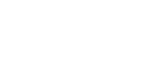 де   П1 - показник аналізуємого періоду;       П0 - показник попереднього періоду.Основні економічні показники роботи шахти наведемо за допомогою  табл. 2.2. Загальний наліз полягає у вивченні загальної оцінки виконання плану і задач, поставлених перед підприємством. Загальна оцінка визначається як абсолютне і відносне відхилення фактичного показника від плану або величини аналогічного показника за минулий період.Таблиця 2.2Техніко-економічні показники діяльності підприємстваОсновні техніко-економічні показники дають змогу дати характеристику діяльності підприємства: порівняти звітні показники про результати господарської діяльності з показниками поточного року, даними минулих років. Тому на нашу думку, це необхідні заходи для отримання інформації стосовно діяльності підприємства та його ефективної роботи, оскільки саме після цього аналізу існує необхідність у подальшій реалізації рішень стосовно пошуку резервів економії, які розглядаються у даній роботі.Аналіз (від греч. аnalisis) означає розкладання об’єкту аналізу на окремі функціональні частини та елементи виявлення внутрішніх взаємозв’язків між ними і встановлення їх значності [32]. Зобразимо тенденцію добичі вугілля у період з 2015 до 2017 рр. ( рис. 2.1).Рис. 2.1. Видобуток вугілля ВП Шахта ім. «Ізвестій» ДП «ДА» З діаграми видно, що підприємство не виконувало план видобутку з 2015 по 2017рр., що теж вплинуло на подальшу діяльність підприємства.На основі розрахунків, проведених у табл. 2.1 можна зробити такі висновки: у 2016 та 2017 році порівняно із попереднім середня вартість сукупного капіталу підприємства збільшилась на 17973 та 19166 тис. грн. відповідно, тобто обсяг його фінансових ресурсів збільшився на 8,5% у 2016 році та на 8,4% у 2017р. Власний капітал збільшився у 2016 році в порівнянні до 2015 р. на 6042 тис. грн., а у 2017 по відношенню до 2016р. відбувся спад на 39178 тис. грн..  Середня вартість основних засобів у 2017 році в порівнянні до 2016 збільшилася на 27556 тис. грн.Щодо оборотних активів, то на кінець 2016 та 2017 року їх вартість зменшилася на 9854 та 29595тис. грн. відповідно, по відношенню до попередніх років (темп зниження на 2016 рік склав 13,5%, а у 2017р. - 46,8%), що є дуже загрозливими значеннями для діяльності підприємства. Зміна кількості працюючих на шахті незначна. Це можливо з різних економічних, демографічних, суспільних та інших чинників.Аналізуючи економічні показники, ми бачимо, що чистий збиток від реалізації продукції зменшився на 18490 тис. грн. у 2016р. по відношенню до 2015р., а у 2017 р. знову відбулося збільшення збитків на 114062 тис. грн., Також важливим є показник собівартості продукції. У 2016 році порівняно з 2015 роком відбулося зниження цього показника на 64,18 грн. Це напряму пов’язано зі збільшенням обсягів видобутку вугілля, а також загальним зниженням цін на світовому ринку. Середня ціна 1 т товарної продукції теж знизилась на 20,72 грн. (2016 р.) та у 2017році у зв’язку зі зниженням об’ємів добичі собівартість вугілля знову виросла на 313,51 грн., що змінило й середню ціну за 1 т продукції, шляхом зростання на 296,62 грн. у 2017році в порівнянні до 2016р.В цілому Шахта імені "Ізвестій" працює не досить ефективно. Вона нерентабельна. Дуже високі витрати на виробництво у порівнянні з ціною реалізованої продукції. Підприємству не вистачає коштів від реалізації продукції, які необхідні для покриття витрат на виробництво. Тому підприємству потрібні скоріші дії стосовно його подальшої діяльності, оскільки без них у недалекому майбутньому існує імовірність її закриття, як нерентабельного виробництва.Розвиток виробництва є невіддільним від проблеми ефективного використання основних засобів. Основні фонди становлять основу матеріально-технічної бази виробництва, від якої значною мірою залежать всі техніко-економічні показники роботи підприємства. Ефективність використання основних фондів залежить від правильності їх формування і застосування, що вимагає постійного детального аналізу стану і ефективності використання основних фондів в умовах конкретного підприємства [40]. Адміністрація повинна постійно контролювати стан основних фондів і вживати всіх необхідних заходів щодо своєчасного й достатнього оновлення виробничого обладнання і техніки підприємства.Задачами аналізу основних фондів є: вивчення її структури і стану; визначення забезпеченості ними господарства з урахуванням потреби в сільськогосподарській та іншій техніці; виробничих приміщеннях; обчислення показників використання основних фондів по господарству в цілому та основних чинників, які впливають на ці показники [65].За даними річного звіту, аналізують наявність основних засобів на початок і кінець року, а також їх структуру. Структуру основних засобів визначають як відношення вартості окремих її видів до їх загальної вартості. Цей показник є досить істотним при аналізі основних виробничих фондів і дає змогу раціонально встановити величину питомої ваги того чи іншого виду основних засобів (табл. 2.3)Таблиця 2.3Склад і структура основних виробничих фондівЗ розрахунків таблиці можна стверджувати, що загальна вартість основних виробничих фондів зменшилась на 4,7 % у 2016 та на 3% у 2017р. відповідно. Це зменшення в основному відбулося за рахунок зношеності обладнання фізичного та морального. Відбулося збільшення вартості будинків та споруд у 2016 році на 2,7% та їх зменшення у 2017 р на 2,3%, що насамперед обумовлено відсутністю капітальних ремонтів на протязі 25 років, у зв’язку з чим будівлі приходять у негідність. Машини та обладнання, теж вказують на свій застарілий стан тим самим зменшуючи свою вартість на 17,2 та 4,6 % у 2016 та 2017р. відповідно.   Однак,  зростання вартості транспортних засобів на 22,6 % у 2016 році та на 0,5% у 2017р., засвідчує про оновлення підприємством транспортних засобів, тим самим що призвело до збільшення їх вартості. Загальне зменшення частини вартості основних виробничих фондів може бути зумовлене зменшенням активної частини фондів (силові і робочі машини, транспортні засоби, продуктивна худоба), нераціональним співвідношенням між окремими структурними елементами основних фондів і насамперед між тими з них, ефективність використання яких взаємозумовлена.Рух основних засобів можна проаналізувати на основі нижче наведених показників:коефіцієнт вибуття - відношення вартості вибулих основних засобів до вартості основних засобів на початок року;коефіцієнт оновлення - відношення вартості основних засобів, що надійшли до вартості основних фондів на кінець року;коефіцієнт зносу на початок року - відношення суми зносу на початок року до вартості основних засобів на початок року;коефіцієнт зносу на кінець року;коефіцієнт придатності на початок року - різниця між 1 та коефіцієнтом зносу на початок року;коефіцієнт придатності на кінець року.Стан та рух основних виробничих фондів, простежимо на основі нижче наведених даних (табл.2.4).Таблиця 2.4Аналіз стану та руху основних та оборотних фондівРозрахунки таблиці, показали що: коефіцієнт вибуття збільшився на 0,27 у 2016р. та зменшився 0,28 у 2017році причиною цього стало зменшення основних засобів, на 7 967 тис. грн. у 2016р. і на 4856тис. грн. у 2017р.Коефіцієнт оновлення зменшився на 0,19 у 2016р., це було зумовлено зменшенням вартості основних засобів, що надійшли на 4 044 тис. грн. менше ніж у 2015р. і наявності основних засобів на кінець року усього на 536 тис. грн. більше. У 2017 році коефіцієнт оновлення збільшився на 0,19, це було викликане надходженням основних засобів на суму 46464 тис. грн. та збільшенням наявності основних засобів на кінець року на 59 968 тис. грн. Темпи коефіцієнта оновлення більший ніж коефіцієнт вибуття, тобто маємо оновлення основних засобів і це свідчить про налагодження стабільності матеріально-технічної бази підприємства і про проведення технічної політики.Отже, розрахунки показали, що на даному підприємстві стан основних виробничих фондів досить не втішний і потребує кардинальних заходів, щодо покращення якісного стану основних засобів.Собівартість продукції - це основний якісний показник роботи підприємства. ЇЇ рівень відбиває досягнення та недоліки роботи як підприємств в цілому, так і кожного структурного підрозділу. Систематичне зниження собівартості продукції має важливе господарське значення, бо дає змогу за стабільних ринкових цін збільшувати прибуток на кожну гривню витрат [27].Скористаємося Формою 2 «Звіт про фінансові результати» (ІІ Елементи операційних витрат) для проведення аналізу собівартості продукції підприємства за економічними елементами та зобразимо тенденцію їх зміни за три роки за допомогою табл. 2.5	Таблиця 2.5Собівартість продукції за елементами витратЕлементи витрат - це однорідні за своїми економічним змістом витрати. Аналіз витрат за економічними елементами уможливлює вивчення їхнього складу, питомої ваги кожного елемента, частку праці в загальних витратах на виробництво. Аналіз витрат за економічними елементами уможливлює, у свою чергу, вивчення їхнього складу, питомої ваги кожного елемента, частку живої і уречевленої праці в загальних витратах на виробництво. Порівнювання фактичної структури витрат за кілька періодів виявляє динаміку і напрямок зміни окремих елементів, матеріаломісткості, фондомісткості, енергоємності, трудомісткості, собівартості продукції і вплив технічного прогресу на структуру витрат [71]. З аналізу витрат підприємства, видно, що основний відсоток складають витрати на оплату праці (приблизно 40% за 2015-2017рр.), матеріальні витрати (у середньому 22,7% по трьом рокам), найменший відсоток складають амортизаційні відрахування (6,1 % у 2015р., 4,4 у 2016р., 2,8-2017р.).  Тепер розглянемо зростання показників з року в рік, їх коливання та причини, з яких це відбувалось.У 2016 році в порівнянні з 2015 р. відбулося зростання використання матеріалів на 7269 тис. грн., у 2017р. затрати на матеріали теж виросли на 13414 тис. грн. Цей зріст може бути пов'язаний з рядом причин таких як: перш за все зростання вартості самих матеріалів, які безпосередньо приймають участь у добичі вугілля, збільшення об’ємів використання матеріалів, у результаті зростання добичі та створення нових прохідних дільниць та лав з добичі, тому збільшення матеріальних затрат у період з 2015-2017рр. є цілком очікуваною.Зростання витрат на заробітну плату у 2016 та 2017рр. на 24,7% та 21,8% відповідно, теж має свої причини, які обумовлені не лише зміною на підприємстві, а також на загальнодержавному рівні. Це: зростання мінімальної заробітної плати в період з 2015 по 2017р. (а саме: з 605,00 грн. до 1004,00 грн.), підвищення тарифних ставок та окладів, індексація. Також, за період з 2015-2017рр. на підприємстві зросла кількість працівників, що теж є однією з умов збільшення витрат на з/пл. Звичайно витрати на соціальні заходи теж зросли за 3 роки: у 2016 на 22,6%, у 2017р. -19,0%, що теж пов’язано з усім вищевказаним.Зменшення амортизаційних відрахувань на 7,4% та 24,6% у 2016 та  2017р. відповідно, пов’язане з щорічним зменшенням вартості обладнання та його застарінням, тому цей показник у подальшому може вплинути і на інші показники діяльності підприємства. Стаття «Інші операційні витрати» у 2016 році у порівнянні з 2015 р. зросла на 83,2 %, а у 2017 навпаки зменшилась на 14,6%. Загалом витрати підприємства за економічними елементами, зросли з 2015-2017рр., так наприклад, у 2016р. ріст склав 28,5%, а у 2017р. - 15,7% . На нашу думку це і сприяло зростанню загальної собівартості вугілля та є одним з наслідків для появи збитків на підприємстві.Резервом зниження операційних витрат буде підвищення продуктивності праці та встановлення обґрунтованих норм виробітку. Проведемо більш детальний аналіз витрат на готову вугільну продукцію за елементами витрат по табл. 2.6.Таблиця 2.6 Витрати на готову вугільну продукцію (на одну тону)У 2016 році в порівняні з 2017 роком відбувається зниження собівартості продукції, по всім її структурним елементам, на нашу думку це пов’язано з продуктивною добичею, та значним зменшенням матеріальних витрат, підвищенням працездатності працівників і т.д. Протягом 2016-2017 років відбувається абсолютне збільшення усіх елементів витрат. Структура собівартості майже не змінилась. У витратах на готову вугільну продукцію збільшилась питома вага таких елементів, як витрати на оплату труда та відповідно відрахування на соціальні заходи, що пов’язано з ростом середньомісячної заробітної плати. Необхідно відмітити, що у 2017 році значно зросли (на 5,38 грн. на 1т) витрати на збут через зростання витрат на послуги вантажно-транспортних управлінь та залізниці.2.3. Аналіз показників резервів економії на Відокремленому підрозділі  Шахта ім. «Ізвестій» Державного підприємства «Донбасантрацит» Для отримання прибутку на аналізованому підприємстві існує необхідність у постійному пошуку резервів економії. Резерви економії - це невикористані або не створені вчасно можливості підприємства щодо збереження його цілісності як системи для раціональної реалізації всіх виробничо-господарських функцій з метою сталого розвитку в довгостроковій перспективі. Вони виявляються як на стадії планування, так і у процесі виконання планів. Пошук резервів економії базується  на науково обґрунтованій методиці їх підрахунку, мобілізації та реалізації. Виділяють три етапи цієї роботи: аналітичний, організаційний та функціональний. На першому етапі виявляються та кількісно оцінюються резерви, на другому - розробляється комплекс інженерно-технічних, організаційних, економічних та соціальних заходів, які забезпечують використання виявлених резервів; на третьому етапі практично реалізуються заходи й ведуть контроль за їх виконанням [27]. У цьому параграфі роботи розглянемо перший етап з пошуку резервів, усі подальші заходи розробимо у розділі 3 цієї роботи.Для проведення більш точного аналізу всіх резервів економії розіб’ємо їх на складові:аналіз резервів економії за рахунок збільшення добичі вугілля та фондовіддачі;аналіз резервів економії за рахунок зниження собівартості продукції.На нашу думку, це два основних показника, які на пряму створюють тиск на загальні результати діяльності підприємства, тому розглянемо більш детальне їх значення далі.При наявному технічному рівні і структурі капіталу збільшення випуску продукції, зниження собівартості і зростання накопичень підприємств залежать від ступеня використання основних виробничих фондів. У цьому зв'язку особливо актуальним стає ефективне використання цього виду активів підприємства. Як відомо, одним з головних показників використання основних фондів є фондовіддача. Фондовіддача - відношення вартості виробленої продукції до первісної середньорічної вартості основних виробничих фондів сільськогосподарського призначення. Її підвищення - найважливіше завдання не тільки для окремого підприємства, а й для всього народного господарства країни. Одним з факторів її зростання є підвищення продуктивності праці в результаті технічного переозброєння і реконструкції діючих і будівництва нових підприємств.В якості резервів економії за рахунок збільшення добичі вугілля і фондовіддачі, розглядаються: введення в дію нового обладнання, скорочення цілоденних і внутрішньо змінних простоїв, підвищення коефіцієнта змінності, його більш інтенсивне використання.Резерви збільшення добичі вугілля за рахунок введення в дію нового обладнання визначаються множенням його додаткової кількості на фактичну величину середньорічного вироблення або на фактичну величину всіх чинників, які формують її рівень:(2.3)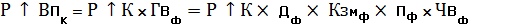 Скорочення цілоденних простоїв обладнання призводить до збільшення середньої кількості відпрацьованих днів кожною його одиницею за рік. Цей приріст необхідно помножити на можливу кількість одиниць обладнання та фактичне середньоденне вироблення одиниці:  (2.4)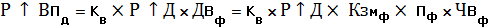 Щоб підрахувати резерв збільшення випуску продукції за рахунок підвищення коефіцієнта змінності внаслідок кращої організації виробництва, необхідно можливий приріст останнього помножити на можливу кількість днів роботи всього парку устаткування і на фактичну змінну виробітку.За рахунок скорочення внутрішньозмінних простоїв збільшується середня тривалість зміни, а отже, і випуск продукції. Для визначення цього резерву варто можливий приріст середньої тривалості зміни помножити на фактичний рівень середньогодинного виробітку устаткування і на можливу кількість відпрацьованих змін всім його парком СМв (добуток можливої кількості обладнання, можливої кількості відпрацьованих днів одиницею обладнання та можливого коефіцієнта змінності).Для визначення резерву збільшення випуску продукції за рахунок підвищення середньогодинного виробітку обладнання необхідно спочатку виявити можливості зростання останньої за рахунок оновлення та модернізації устаткування, більш інтенсивного його використання, впровадження заходів НТП і т.д. Потім виявлений резерв підвищення виробітку за 1 машино-годину треба помножити на можливу кількість годин обладнання Тв (добуток можливої кількості одиниць, кількості днів роботи, коефіцієнта змінності, тривалості зміни).При збільшенні середньогодинного виробітку обладнання на 14,7 грн. збільшення випуску продукції складе 588,2 тис. грн.Після цього за формулою 2.8 визначаємо резерв зростання фондовіддачі: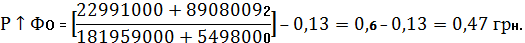 При збільшені валової продукції на 890,8 тис. грн. із за діянням додаткової суми основних виробничих фондів  резерв зростання фондовіддачі склала 0,47 грн.Після проведених розрахунків та отриманих результатів нами було виявлено значний резерв економії за рахунок збільшення видобутку вугілля та підвищення рівня фондовіддачі. А це безпосередньо впливає на такі важливі показники діяльності підприємства, як зменшення собівартості продукції, за рахунок скорочення простоїв обладнання та підвищення продуктивності праці робітників.Однак для розробки заходів щодо освоєння резервів економії необхідно перш за все провести пошук резервів і за іншими важливими показниками, такими, як собівартість продукції та реалізація продукції, підвищення рівня рентабельності. Нами буде розрахований резерв економії за рахунок зниження собівартості продукції, оскільки всі інші показники можна розрахувати лише якщо є необхідні показники для цього, але на сьогодні нажаль підприємство не є рентабельним та продаж його вугілля є не прибутковим.На нашу думку основним показником у якому необхідно шукати основні резерви економії є саме собівартість продукції, оскільки саме неї підприємство і є збитковим. Це пов’язано з тим, що на собівартість продукції переноситься дуже велика кількість показників (навіть включено породу, яка утворюється після збагачення вугілля), амортизаційні відрахування теж є значними, оскільки на підприємстві дуже зношене устаткування, великі витрати також приходяться на охороні заходи, тому що умови добичі є одними зі складніших у світі. Однак основним джерелом збільшення собівартості вугілля є саме оплата праці робітникам та виплати на соціальні заходи, тому необхідно розглянути, які заходи допоможуть зекономити велику кількість коштів які витрачаються на заробітну плату робітникам.Основними джерелами резервів зниження собівартості промислової продукції) є: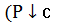 збільшення обсягу її виробництва за рахунок більш повного використання виробничої потужності підприємства ;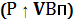 скорочення витрат на її виробництво ) за рахунок підвищення рівня продуктивності праці, економного використання сировини, матеріалів, електроенергії, палива, устаткування скорочення невиробничих витрат, виробничого браку і т. інш. [73, с. 125].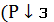 Величина резервів економії у знижені собівартості одиниці продукції може бути визначена за формулою:                          (2.9)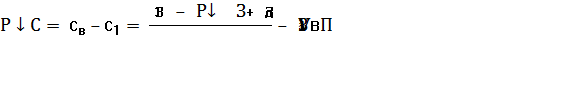 де С1 та Св - відповідно фактичний та можливий (прогнозний) рівні собівартості одиниці продукції;З1 - фактичні затрати на виробництво продукції у звітному періоді; - резерви скорочення витрат на виробництво продукції;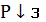 Зд - додаткові витрати, необхідні для освоєння резервів збільшення виробництва продукції;, - відповідно фактичний обсяг та резерв збільшення виробництва продукції.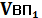 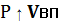 Резерви збільшення виробництва продукції виявляються у процесі аналізу виконання виробничої програми. При збільшені обсягу виробництва продукції на присутніх виробничих потужностях зростають тільки змінні витрати (пряма заробітна плата робітників, прямі матеріальні витрати т інш.), сума ж постійних видатків, як правило, не змінюється, у результаті зниження собівартості виробів.Резерви скорочення витрат встановлюються за кожною статтею витрат за рахунок конкретних інноваційних заходів (впровадження нової, більш прогресивної техніки та технології виробництва, покращення організації праці), які будуть сприяти економії заробітної плати, сировини, матеріалів, енергії і т. інш..Розрахуємо резерв економії за рахунок зменшення чисельності робітників на базі організації праці та виробництва. Змінимо чисельність персоналу з 1699 до 1681 людини, оскільки з проведеного аналізу ефективності використання робочого часу, саме ця кількість персоналу мала найпродуктивнішу діяльність та високі показники роботи з добичі вугілля, при цьому середню заробітну плату візьмемо у розмірі 3612,02 грн. за місяць. Проведемо розрахунок за формулою (2.10).                   (2.10)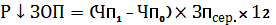 де ЧП0, ЧП1 - чисельність персоналу до та після впровадження заходів з організації праці;ЗПсер. - середньомісячна заробітна плата на 1 робітника.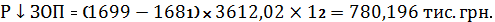  За рахунок зниження чисельності працівників на 18 чоловік, підприємство отримає резерв економії у розмірі 780,196 тис. грн.. На нашу думку ці заходи позитивно вплинуть на подальшу діяльність підприємства, зменшаться зайві витрати пов’язані з навчанням нових працівників, підвищиться рівень продуктивності праці, за рахунок збільшення плану виробітку на одного робітника.Економію витрат за оплатою праці  у результаті проведення інноваційних заходів можна розрахувати шляхом помноження різниці між трудоємністю продукції до впровадження  (ТЕ0) та після впровадження (ТЕ1) відповідних заходів на плануємий рівень середньомісячної оплати праці (ОТпл) та на плануємий обсяг виробництва продукції ():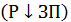 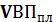                       (2.11)Оскільки ми не володіємо інформацію стосовно кожного виду продукції,спробуємо розрахувати цей показник у загальному виді, тому трудоємність до впровадження відповідних заходів дорівнює 1,7 т/зміну та після проведення заходів з підвищення продуктивності праці 3,7 т/зміну, середньоденний рівень оплати праці склав 186,55 грн., плануємий обсяг добичі складає 97070 тон, тому економія витрат за оплатою праці матиме такий вигляд: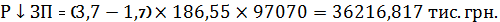 З отриманих даних видно, що за рахунок підвищення продуктивності праці, шляхом впровадження інноваційних технологій, резерв економії витрат на оплату праці складе 36216,817 тис. грн. Сума економії, має збільшиться на відсоток відрахувань з фонду оплати праці, включених у собівартість вугілля. Цього можна досягти шляхом впровадження заходів з організації праці робітників, підвищенні роботи устаткування та скороченні цілоденних простоїв.В загальному вигляді економія матеріальних ресурсів - це підвищення їх рівня корисного використання, яке виражається у зниженні питомої витрати матеріалів на одиницю споживчого ефекту, котрий одержують у результаті раціонального споживання матеріальних ресурсів. Значення економії матеріальних ресурсів зростає в зв’язку із збільшенням обсягу виробництва продукції.Резерв зниження матеріальних затрат  на виробництво запланованого випуску продукції за рахунок впровадження нових технологій та інших заходів можна визначити наступним чином: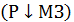                    (2.12)де УР0, УР1 - витрати матеріальних ресурсів на одиницю продукції відповідно до та після впровадження інноваційних заходів;Цпл - планові ціни на матеріали.У нашому випадку ми маємо вже прораховані у ціновому виражені витрати матеріалів на 1 тону добутого вугілля до впровадження заходів матеріальні витрати складали  1086,95 грн., однак після проведених заходів цей показник значно зміниться до 380,74 грн., тому ми отримаємо такий резерв зниження матеріальних витрат: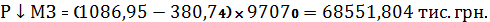 У результаті проведення заходів зі зниження матеріальних витрат на добичу 1 тони вугільної продукції, резерви економії матеріальних витрат склали 68551,804 тис. грн.Скорочення матеріальних витрат на виробництво одиниці продукції - це більш значний резерв економії  порівняно із зниженням трудомісткості і фондоємності виробництва: 1 відсоток економії матеріалів забезпечує скорочення витрат у 2-2,5 рази більше ніж 1 відсоток економії фонду зарплати та в 2-4 рази  більше, ніж 1 відсоток скорочення капітальних вкладень. Таким чином, ресурсозбереження у нашому випадку виступає як важливіший фактор підвищення ефективності виробництва.Резерви економії накладних витрат виявляються на підставі їх факторного аналізу за кожною статтею витрат за рахунок обґрунтованого скорочення апарату управління, економного використання засобів на командировки, почново-телеграфні та канцелярські витрати, скорочення втрат від псування матеріалів та готової продукції, сплати простоїв та інш. Розрахуємо величину резерву зниження собівартості одиниці продукції для аналізуємого підприємства, де фактичний рівень випуску продукції дорівнює 71911 тон у  звітному періоді, резерв збільшення – 25159 тон; фактична сума затрат на виробництво усього випуску – 199428 тис. грн.; резерв скорочення витрат за всіма статтями – 105548,81 тис. грн.; додаткові змінні витрати на освоєння резерву збільшення виробництва продукції – 10780,48 тис. грн.: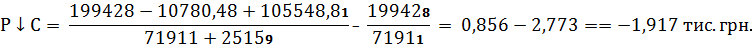 Після проведених розрахунків, видно, що у Відокремленого підрозділу Шахта ім. «Ізвестій» державного підприємства «Донбасантрацит» є можливості зі зниження собівартості продукції на 1,917 тис. грн., однак для подальшої реалізації заходів щодо зміни цього показника необхідно провести розрахунок за фактичними даними підприємства на 2012 рік та розробити методику виявлення резервів на всіх стадіях виробництва безпосередньо для шахти. При цьому, вартісні вираження резервів економії повинні співпадати, оскільки підприємство це єдина система з взаємозв’язаними показниками діяльності,  тому значна їх різниця свідчить про неправильний розрахунок. На нашу думку проведення безпосередньо цих заходів для виявлення резервів економії на цьому підприємстві є не достатнім для виведення підприємства з кризового становища, тому існує необхідність у пошуку додаткових джерел підвищення рентабельності виробництва. Подальші заходи створення методики цільового пошуку резервів економії будуть розглянуті у розділі 3 цієї роботи та розроблені додаткові заходи з покращення становища підприємства. ВИСНОВКИ ДО РОЗДІЛУ 2В результаті проведення аналітично-дослідницької роботи в рамках цього розділу можна зробити такі висновки:1. Підприємство є Відокремленим підрозділом Державного підприємства «Донбасантрацит» та повністю йому підпорядковується. З аналізу характеристики можна виділити декілька позитивних тенденцій: державна форма власності, що означає дотримання всіх гарантій для персоналу; це єдине підприємство у м. Красний Луч у якому ще діє незалежна профспілка, яка повністю підтримує робітників шахти.2. Проаналізувавши господарську діяльність на основі звітності за 2015-2017рр. нами було виявлено, що в цілому Шахта ім. «Ізвестій» працює не дуже ефективно, вона не рентабельна. Дуже високі витрати на виробництво у порівнянні з ціною реалізованої продукції, підприємству не вистачає коштів від реалізації продукції, які необхідні для покриття витрат на виробництво. Тому, на нашу думку підприємству потрібні скоріші дії стосовно його подальшої діяльності, оскільки без них у недалекому майбутньому існує імовірність її закриття, як нерентабельного виробництва.3. Розрахунок показників основних фондів показав велику зношеність встаткування та майже відсутність введення нового обладнання. На нашу думку зменшення загальної вартості основних фондів може бути зумовлено зменшенням активної частини фондів (силових і робочих машин, транспортних засобів), нераціональним співвідношенням між окремими структурними елементами основних фондів і насамперед між тими з них, ефективність використання яких взаємозумовлена.4. Аналіз показників резервів економії показав, що на підприємстві присутні два різновиди резервів: за рахунок збільшення добичі вугілля та фондовіддачі; за рахунок зниження собівартості продукції. Звісно розрахунок цих показників показав позитивний результат, однак для вугільної шахти цих заходів недостатньо, тому на нашу думку існує необхідність у розгляді більш масштабного резерву економії, наприклад - переробки породного відвалу. Розділ 3. Розробка методики цільового пошуку резервів економії 
на підприємстві3.1. Методики цільового пошуку резервів економії на підприємствіЗабезпечення фінансового оздоровлення підприємства потребує цільового пошуку та мобілізації резервів економії, для забезпечення позитивності діяльності підприємства та зростання чистого грошового потоку від його діяльності, під яким розуміється різниця між вхідними та вихідними грошовими потоками, що генерується у перебігу здійснення господарсько-фінансової діяльності. Полегшенню процедури пошуку та залучення цих резервів сприяє системна методичних рекомендацій для організації цієї діяльності. Звісно у наукових працях вітчизняних вчених існують різні методики виявлення внутрішніх резервів, і вугільна галузь теж не опинилась осторонь цього. Так у наукових працях А. Бардася адаптовані сучасні методи пошуку та мобілізації внутрішніх резервів шахт були синтезовані у показник економічної ентропії, за допомогою якого визначається пріоритетність інвестування процесів підтримання потужності, запропоновано механізм визначення рівня економічної ентропії вугільних шахт як міні систем із метою оцінки інвестиційної привабливості та визначення пріоритетності виділення коштів на підтримання пропускної здатності технологічних ланок. Автором отримано подальший розвиток методу оптимізації управління матеріальними ресурсами вугільних шахт з метою зменшення ентропії економічних міні систем та можливим перерозподілом ресурсів, що вивільнюються, на користь перспективних груп шахт, вперше визначено, що за допомогою коефіцієнта ефективності управлінських впливів з'являється можливість оцінити внутрішній стан шахти та оцінити її міру впорядкованості як економічної міні системи, вперше розглянута роль матеріальних та фінансових ресурсів як джерел енергії високого ґатунку, за допомогою якої регулюється внутрішня економічна ентропія шахт. Але у наукових працях А. Бардася методика цільового пошуку резервів економії вугільної галузі теж не була виявлення та досліджена [1].Тому, на нашу думку існує необхідність у розробці чіткої методики цільового пошуку резервів економії на вугільному підприємстві, яке було досліджено у даній роботі. Оскільки, впровадження даної методики є дуже важливою для визначення показників зростання рентабельності шахти, необхідно розробити поетапний план дій з виявлення резервів економії, який зобразимо за допомогою рис. 3.1. Рис. 3.1. Поетапний план методики цільового пошуку резервів економіїРозглянемо докладніше етапи методики цільового пошуку резервів економії, безпосередньо для вугільної галузі:Аналіз діяльності підприємства та його проблемних ділянок виробництва повинен проводитись першочергово для отримання більш чіткої та правдивої інформації та він потребує моніторингу усіх ділянок виробництва, а особливо тих, які за економічними результатами є першопричинами збитковості виробництва. До найважливіших завдань аналізу діяльності підприємства відноситься оцінка їх роботи з позицій виконання планових показників, дотримання договірних зобов’язань і встановлених нормативів, рівня використання виробничого потенціалу і соціального розвитку колективу. Аналіз має вирішальне значення у виборі цілей і конкретних стратегій діяльності; у пошуку і мобілізації внутрішніх резервів для збільшення обсягу виробництва і скорочення витрат, покращення якості продукції на підставі переходу від екстенсивних до інтенсивних форм ведення виробництва, широкого впровадження досягнень науки і передового досвіду. При аналізі діяльності вся інформація збирається, систематизується та досліджується, у розрізі окремих функцій, що здійснюються у процесі його створення, збирається та узагальнюється найкращий вітчизняний та зарубіжний досвід, інноваційні розробки щодо виконання окремих функцій при виробництві. Після аналізу відбувається пошук проблем, які призвели до збитковості підприємство при цьому виділення цих проблем відбувається шляхом їх акцентування на таких ключових моментах: які негативні наслідки для підприємства відбулися з точки зору стандартних показників, що використовувались у господарській діяльності; який вплив на бізнес-процеси створили ці проблеми; як вплинули ці проблеми на якість роботи; перешкоди, що заважають підняти ефективність роботи підприємства на максимальний рівень.Вибір проблеми (ідентифікації цілей). Для цього, існує необхідність віддати перевагу обговоренню «вибору цілей» в групі, виписуючи ті проблеми, які можуть представляти певний інтерес. У зв'язку з цим слід заздалегідь визначитися, як буде відбуватись розподілення що міститься в складеному списку проблем за категоріями «найважливіших» і «тривіальних» завдань. На першому етапі необхідно відповісти на ряд питань і докопатися до суті, що є «головним болем» вугільного підприємства, за допомогою яких критеріїв можна визначити силу цих «хворобливих відчуттів», які вигоди придбаються, врегулювавши ідентифіковану проблему, і наскільки дана проблема взагалі може бути врегульована.	Аналіз проблеми з точки зору негативного впливу на підприємство відбувається шляхом оцінювання значення виявленої проблеми з точки зору наслідків для нормального функціонування підприємства (наприклад, упущена вигода, зниження продуктивності, високі витрати, зниження загальної ефективності). Зрозуміло, чим сильніше буде негативний ефект, тим більш пильну увагу слід звернути на цю проблему. Після цього треба спробувати викласти своє уявлення про те, що було б, якби вдалося вирішити проблему при дотриманні інтересів усіх зацікавлених сторін.Після проведеного аналізу діяльності Відокремленого підрозділу Шахта ім. «Ізвестій» Державного підприємства «Донбасантрацит» нами було виявлено ряд гострих проблем стосовно пошуку резервів економії на підприємстві, це: низька продуктивність праці; неефективна робота встаткування; невиконання плану видобутку вугілля та реалізації; велика собівартість добичі і т.д. Тому існує необхідність у виявлені альтернативних рішень стосовно поуку резервів економії на підприємстві та отримання економічного ефекту від проведених заходів.Виявлення альтернативних рішень При виявлені альтернативних рішень стосовно пошуку резервів економії на підприємстві необхідно шукати, як можна більше альтернативних варіантів. Оскільки дуже часто на підприємствах приймаються рішення, які недооцінюють значення альтернативи. У даному випадку можливий ефективний результат обмежується кількістю варіантів. Якщо склад виявлених альтернативних рішень недостатньо широкий, то прийняти правильне важко,оскільки, можливо, не усі аспекти вивченої проблеми охоплені аналізом. Також важливо, щоб виявлені можливі рішення були чітко сформовані. У цьому випадку можна буде стверджувати, проблема що вирішується дійсно має матеріальний аспект, дійсно відчутна. Час та кількість альтернативних рішень теж взаємозалежні між собою. Чим більше часу має особа, яка приймає рішення, тим більша кількість альтернативних варіантів вона виявить, та навпаки. Звісно виявлення альтернативних рішень на підприємстві може здійснюватися або безпосередньо, або за допомогою спеціальних експертних процедур. Процедури генерування альтернативних варіантів можуть передбачати як спеціальну організацію і проведення експертиз із використанням методів типу "мозкової атаки" тощо, так і створення автоматизованих систем генерування альтернативних варіантів у складних випадках.У результаті дослідження діяльності підприємства перед нами постала головна ціль: виведення підприємства з кризи шляхом цільового пошуку резервів економії. Проведений аналіз привів до різних альтернативних варіантів вирішення цієї проблеми, якими можна скористатись для досягнення поставленої цілі. Розглянемо та проаналізуємо ці альтернативи за допомогою табл. 3.1.Таблиця 3.1Альтернативні варіанти досягнення ціліПісля виявлення альтернативних рішень на підприємстві, що досліджується, можна переходити до аналізу альтернативних рішень та вибору відповідного варіанту. Для цього необхідно провести ряд процедур , які будуть розглянуті далі. При проведені цих дій необхідна повна концентрація усіх робітників, які приймають участь у цільовому пошуку резервів економії на підприємстві. Це найважчий і важливий етап процесу вибору відповідного варіанту рішення. Коли вірогідні сфери діяльності визначені, адміністрація (дирекція) повинна оцінити можливі темпи зростання показників своєї діяльності, здатність організації утримати відповідну частку ринку і здійснити приток грошової готівки для кожного альтернативного курсу дій в різному економічному середовищі. Оскільки проблеми, очікуючи свого рішення, існують в мінливому і не завжди зрозумілому економічному середовищі, необхідно розглянути певні чинники, які знаходяться зовні контролю ухвалюючого рішення і можуть робити вплив на кожний альтернативний курс дій. Ці некеровані чинники називаються економічним середовищем. Приклади таких можливих станів економічного середовища — економічний бум, високий рівень інфляції, спад виробництва, посилення конкуренції.Курс дій, вибраний організацією на підставі вищеописаної інформації, викличе залучення її ресурсів у виробництво на тривалий період, і положення підприємства знаходитиметься під впливом економічного середовища, тобто товарів, які вона проводить, її ринків збуту і здатності реагувати на майбутні зміни. Вибір курсу визначає довгострокову перспективу для організації і, отже, рішення, які вона може прийняти в майбутньому. Ці рішення зазвичай називають довгостроковими, або стратегічними. Такі рішення мають дуже великий вплив на майбутнє положення організації, тому важливо, щоб була зібрана точна інформація про можливості організації і її економічне середовище. У зв'язку з чим стратегічні рішення повинні бути прерогативою вищої адміністрації.Окрім стратегічних, або довгострокових заходів, адміністрація повинна ухвалювати рішення, які не вимагають довгострокового залучення ресурсів організації. Такі рішення вважаються короткостроковими і зазвичай є прерогативою менеджерів більш низького рівня управління. Ухвалення короткострокових рішень ґрунтується на результатах аналізу економічної обстановки сьогоднішнього дня і оцінці матеріальних, людських і фінансових ресурсів, якими організація володіє в даний час. Ці ресурси в значній мірі визначаються якістю прийнятих організацією довгострокових рішень.Після проведеного аналізу альтернатив для Відокремленого підрозділу Шахта ім. «Ізвестій» Державного підприємства «Донбасантрацит», нами був визначений варіант з вирішення питання цільового пошук резервів економії, це переробка породних відвалів. Це пов’язано з рядом чинників: низька вартість інвестиційного проекту, компактність установки; висока ефективність від впровадження цього заходу, а саме переробка породи відбувається майже на 100%; присутність екологічної складової, тобто за рахунок переробки відвалів зменшиться кількість відвалів, звільниться значна ділянка вугільного підприємства, зменшаться викиди шкідливих речовин. Існує велика кількість плюсів саме від впровадження цього резерву, які будуть розглянуті у наступному параграфі.Розробка програми альтернативного рішення з виявлення резервів економії. Цей етап полягає  в унікальній розробці плану дій та описі складових цього проекту. Замисел проекту реалізується у формі Декларації про наміри, а також завдання на розробку перед проектних обґрунтувань інвестицій у будівництво. Приблизний склад Декларації про наміри має містити такі складові: інвестор (замовник) – адреса; місце розташування запланованого об’єкту; найменування підприємства, його технічні та технологічні дані: обсяг виробництва у вартісних показниках та у натуральному виразі; строк будівництва та введення в експлуатацію. обґрунтування соціально-економічної необхідності запланованої діяльності; приблизна чисельність робочих та службовців, джерела задоволення потреб в робочій силі; потреба підприємства в сировині та матеріалах; транспортне забезпечення; вплив на навколишнє середовище; джерела фінансування запланованої діяльності; використання готової продукції.Таким чином, початкова (передінвестиційна) фаза проекту має принципове значення для потенційного інвестора (замовника, кредитора). Їм вигідніше вкласти гроші на аналіз ідеї і, в разі негативних результатів відмовитись від ідеї аніж почати невідому справу, яка може виявитись безперспективною.Оскільки, на нашу думку для підтримки цього проекту необхідна згода держави, необхідно провести усі ці заходи зі створення проекту альтернативного рішення проблеми з цільового пошуку резервів економії, щоб отримати згоду від «власника» шахти.Наступним етапом в методичного забезпечення цільового пошуку резервів економії є запровадження програми альтернативного рішення економії. На цьому етапі на підприємстві відбувається завершальний етап – здійснення проектного рішення. Після затвердженого плану дій, чи проекту, на розробника цих заходів покладається зобов’язання з його виконання. За мірою здійснення проекту керівники зобов’язані постійно контролювати хід робіт. Контроль полягає у зборі фактичних даних про хід робіт та порівняння їх з плановими. На жаль, в реалізації та управлінні проектом можна бути абсолютно впевненим в тому, що відхилення між фактичними та плановими показниками відбуваються завжди. Тому головною задачею людини, що реалізує даний  проект є аналіз можливого впливу відхилень у виконаних обсягах робіт на хід реалізації проекту в цілому та виробітки існуючих управлінських рішень. Наприклад, якщо відставання від графіку виконання робіт виходить за прийнятний рівень відхилення, може бути прийнято рішення про прискорення виконання визначених критичних завдань, за рахунок виділення на них більшого об’єму ресурсів.   У Відокремленому підрозділі Шахта ім. «Ізвестій» Державного підприємства «Донбасантрацит» існують перспективні плани щодо впровадження проекту з переробки породних відвалів, однак оскільки підприємство є державною власністю,  звісно необхідно провести представлення цього проекту  в Міністерстві палива та енергетики України, оскільки саме  воно видає дозвіл на усі заходи та проводить їх фінансування.Звісно останнім етапом є завершення програми альтернативного рішення економії, оскільки звісно рано чи пізно контроль за виконанням будь-якого проекту закінчується. Програма альтернативного рішення економії закінчується у той момент, коли розробники досягли своєї цілі. Іноді закінчення програми буває раптовим та передчасним, як і в тих випадках, коли приймається рішення припинити реалізацію програми до її завершення за графіком. Як би не було, але коли програма закінчується, її керівник повинен виконати ряд заходів, які закінчать програму. Відповідний характер цих зобов’язань залежить від характеру самого проекту. Якщо в програмі використовується встаткування, необхідно провести його інвентаризацію і, можливо, передати його для нового застосування. Також існує можливість створення кінцевих звітів, а проміжні звіти за програмою організувати у архіви.  На підприємстві, що досліджується планується впровадження програми з переробки породних відвалів, на нашу думку ця програма має довгострокову перспективу, оскільки на будь-якому підприємстві вугільної галузі є проблема постійного збільшення породних відвалів і ВП не є виключенням. Тому поки буде йти добича вугільної маси, буде відбуватись створення породних відвалів, які потребують переробки, бо існує велика імовірність їх самозаймання. Єдиною причиною, що може слугувати завершенням програми є збитковість, однак на нашу думку вона відсутня.Методика цільового пошуку резервів економії буде застосовуватись знову і знову на підприємстві, задля реалізації нових перспективних програм.3.2. Впровадження програми технології з переробки породних відвалівВибір цієї технології, на нашу думку є доцільним, тому що у породних відвалах знаходиться велика кількість вугілля та інших корисних копалин. Та, як було зазначено у попередньому параграфі вугілля при будь-якому технічному забезпеченні та технологічному режимі повинно видобуватись з видачею мінімальної кількості породи, оскільки одиниця піднятої на поверхню породи завдає збитків державі рівно на стільки, скільки коштує одиниця чистого вугілля плюс сума витрат на її транспортування, нагрівання у процесі спалювання вугілля та на впорядкування відходів. А це означає, що витрати по добичі породної маси переносяться на майбутню собівартість вугілля, тобто збільшують його. Породні відвали Відокремленого підрозділу Шахта ім. «Ізвестій» Державного підприємства «Донбасантрацит» є найбільшими резервами для економії на нашу думку. Розглянемо більш детально цю технологію.Процес відокремлення вугілля на шахтах історично мав не високу, а іноді і дуже низьку ефективність. Також протягом довгого часу вважалось економічно не доцільним видобувати 100% вугілля з тієї породи, що була піднята на поверхню. В наслідок цього породні відвали Донбасу (відвал ВП не є виключенням) містять велику кількість вугілля. Згідно з різними оцінками порода, видобута з шахти, містить до 65-70% вугілля, залишок складають корисні копалини та пуста порода. Відповідно до результатів дослідів, проведених спеціалістами, частка горючих матеріалів у відвалах складає 15-30%, в той час як від 7 до 28-32% матеріалів складає вугілля [2].На нашу думку, завдяки використанню технології переробки породного відвалу, яка пропонується в цьому проекті, залишкове вугілля може видобуватися з породних відвалів, і це вугілля може використовуватись з метою генерації енергії на теплоелектростанціях чи в домогосподарствах. Видобуте за проектом вугілля замінить те, яке добувалося би шахтним способом, спричиняючи при цьому зниженню собівартості,  тим самим підвищуючи його рентабельність, також звісно сприяючи зменшенню неконтрольованого викиду метану в процесі видобутку та викликаючи додаткове споживання електроенергії на шахтах. Програма «Технологія переробки породних відвалів Відокремленого підрозділу Шахта ім. «Ізвестій» Державного підприємства «Донбасантрацит» з ціллю виявлення резервів економії» - проект, що передбачає проведення на промислових майданчиках біля породного відвалу, який формується Відокремленим підрозділом Шахта ім. «Ізвестій» Державного підприємства «Донбасантрацит»  ряду наступних робіт:будівництво комплексу для розбору існуючого незгорілого породного відвалу (форма - конус);збагачення вуглепородної маси з метою одержання рядового вугілля та інших корисних копалин;одержання прибутку від продажів матеріалів збагачення;формування на місці розібраних відвалів нових пласких відвалів з відходів переробки.Згідно з програмою, передбачається впровадження повного циклу збагачення вуглепородної маси від вилучення вугілля з породного відвалу до завантаження кінцевого продукту в автомобільний транспорт. Окрім вилучення вугілля з породних відвалів, діяльність за програмою включає також формування нових пласких відвалів з переробленої породної маси на місці перероблених відвалів. За проектом комплекс з переробки породних відвалів переробляє до 756 тис. т. породної маси на рік з метою отримання концентрату з низьким показником золи.      Для досягнення мети, існує необхідність розробки інвестиційної програми, документації, проекту на установку розбору породного відвалу. Будівництво необхідно розпочати другому півріччі 2013 року з облаштування фундаментів та підготовки майданчику. У середині 2014 року після завершення будівництва можна буде розпочати роботу з переробки.Оскільки в результаті реалізації даного проекту нами буде отримано не тільки економічний ефект, а і відбудеться скорочення викидів парникових газів в атмосферу, то ці відомості обов’язково вплинуть на інвесторів під час прийняття рішення про реалізацію програми. Також скорочення викидів, можна буде реалізувати, як одиниці скорочення викидів (ОСВ) на міжнародному ринку торгівлі скорочень викидів, а отримані кошти поліпшать фінансові показники програми до рівня, який виправдовує засоби, що були використані на її реалізацію. З самого початку фінансові переваги в рамках даного механізму відіграють важливу роль в прийнятті рішення про початок функціонування та вважаються однією з причин початку реалізації програми.Для реалізації програми, звісно необхідно визначитись які технології або заходи будуть реалізовані у проекту. Останнім часом спостерігається тенденція росту популярності сухих методів розділення та збагачення різних сипучих матеріалів. Застосування методу вібро-пневматичної сепарації дозволить створювати компактні та мобільні збагачувальні установки з постійним циклом роботи. Ці установки мають можливість оперативного управління і регулювання основних технологічних параметрів процесу збагачення. Великою перевагою є незалежність системи збагачення від водних ресурсів та комунікаційних споруд складування високо вологих продуктів, що є немаловажним позитивним фактором розташування установок у місцях з обмеженим доступом до гідроресурсів. Застосування такого способу збагачення є дуже актуальним для даної місцевості, адже територія Донбасу має обмежені водні ресурси в силу географічного розташування. До того ж утримання водного господарства на виробництві вимагає наявність великої території та значних коштів для його обслуговування. Сухий метод збагачення вугілля виключає можливість забруднення гідросистеми навколишнього середовища, адже він не вимагає застосування води.Програму з реалізації проекту переробки породного відвалу планується проводити у м. Красний Луч, Луганської області, а саме, на території Відокремленого підрозділу Шахта ім. «Ізвестій» Державного підприємства «Донбасантрацит», де розташований породний відвал. За програмою з реалізації проекту переробки породного відвалу планується вилучати енергетичне вугілля антрацитових та газових груп марок, які будуть використовуватися, яка енергетична сировина для вироблення енергії на ТЕС та інші корисні копалини.Склад технологічного комплексу з переробки вуглепородної маси прийнято з урахуванням стабільної роботи усіх ланок технологічної схеми прийому, підготовки, збагачення, відвантаження товарної продукції та відходів. Технологічний комплекс пункту переробки включає наступні будівлі та споруди:естакада скребкового конвеєру;пункт прийому вуглепородної маси;пункт класифікації;установка пневматичного сепаратору;пункт завантаження концентрату;естакади №1,2,3,4,5.Компонування споруд технологічного комплексу пункту з переробки вуглепородної маси забезпечує вільні проїзди до промислового майданчику та під’їзди пересувних вантажопідйомних засобів для проведення ремонтних робіт.Сировинною базою для збагачувального комплексу є сипучі матеріали, що транспортуються від породного відвалу. Ця сировина переробляється з метою отримання первинного та вугільного концентрату за розміром 0-. Але конструкція певних вузлів збагачувальної установки дають можливість здійснювати збагачення рядового вугілля фракцією до 75мм. Режим роботи збагачувальної установки залежить від розміру вихідної сировини, що транспортується вантажівками від породного відвалу.Головним елементом збагачувальної установки є пневматичний сепаратор СВП-5,5×1. Пневматичний сепаратор СВП-5,5×1 розроблений ЗАТ «Луганським машинобудівним заводом імені А.Я.Пархоменко» та призначений для збагачення в повітряному середовищі вугілля, руд та інших сипучих матеріалів насипною щільністю до 2,8 т/м3, з поверхневою вологістю до 8,0%, фракцією до . Конструкція сепаратору дозволяє здійснювати в залежності від характеристики збагачувального матеріалу, різні схеми роботи щодо розділення на два або три продукти: концентрат, промпродукт та відходи збагачення.Технічна характеристика пневматичного сепаратору СВП-5,5х1 наведено нижче: Таблиця 3.1Технічна характеристика пневматичного сепаратору СВП-5,5×1До збагачувального обладнання входять такі елементи: сепаратор пневматичний СВП-5,5×1; димосос ДН-17; вентилятор ВДНу-12,5; циклон ЦН-24; грохот ГИЛ52А. В конструкції сепаратору застосована пульсуюча подача технологічного повітря під перфоровану деку. Принцип роботи і конструкція сепаратору дозволяє отримувати якість продуктів збагачення (з відокремленням двох чи трьох продуктів) згідно з вимогами споживача. Розподіл зольності у потоці диференційно росте по периметру завантажувальної частини деки та повторює закон розподілу і вихід фракцій вхідної сировини. Збагачення вугілля відбувається на похилих деках з перфорованою робочою поверхнею, що гойдається, через отвори якої продувається повітря. Повітря під деку подається технологічним вентилятором через повітропровід, розділений у верхній частині на патрубки та дифузори. Число патрубків та дифузорів відповідає числу повітряних зон сепаратору. Запилене повітря усувається через зонт. Конструкція деки передбачає можливість зміни кутів її нахилу у поперечному та прокольному напрямах. На деці сепаратору розміщені направляючі (рифлі), які виготовлені зі сталевих стрічок різної висоти. Найбільшу висоту рифлі мають в зоні розвантаження концентрату. Висота направляючих поступово зменшується як у прокольному, так і в поперечному напрямках, у зоні відвантаження відходів вона є мінімальною. Через пристрій, що завантажує матеріал, вугле-породна маса прямує на деку сепаратору, де за допомоги живильника розподіляється, формуючи постіль.Дека встановлена на похилих опорах, здійснюючи обертально-поступальних рух (хитання), завдяки чому постіль за інерцією переміщається угору у напрямку перпендикулярному до площини опір. В результаті таких вібрацій та одночасного впливу потоку повітря, матеріал постелі розпушується і набуває «плинність».Завдяки нахилу деки у поперечному напрямку та поступальному руху постелі, шар легких часток, який розташовується вище направляючих, поступово «сповзає» донизу під кутом до осі сепаратору і розвантажується уздовж його борту у передній частині деки. Нижні шари постелі, що знаходяться між направляючими, просуваються уздовж них. Розвантаження продуктів відбувається по периметру сепаратору.Комплекс збагачення вуглепородної маси на основі вібраційного пневматичного сепаратору СВП-5,5х1 входить до складу модульної установки з переробки вуглевмісних матеріалів.Згідно з програмою, передбачається впровадження повного циклу збагачення вуглепородної маси від вилучення вугілля з породного відвалу до завантаження кінцевого продукту в автомобільний транспорт. Окрім вилучення вугілля з породних відвалів, діяльність за проектом включає також формування нових пласких відвалів з переробленої породної маси на місці перероблених відвалів. За проектом комплекс з переробки породних відвалів переробляє до 1512 тис. т. породної маси на рік з метою отримання концентрату з низьким показником золи.Проектна потужність збагачувальної установки базується на продуктивності та режимі роботи проектного обладнання: число робочих днів в році - 315; число змін - 4; число часів роботи у зміну - 8; часова продуктивність, т -150; добова продуктивність, т - 4800; річна продуктивність, тис. т - 1512.Технологічна схема роботи майданчика з переробки породної маси включає наступні етапи:прийом вуглепородної маси з автотранспорту;передачу вуглепородної маси скребковим конвеєром до пункту прийому;акумулювання вуглепородної маси у бункері місткістю 30 т;передачу вуглепородної маси стрічковим конвеєром до пункту класифікації;контрольну класифікацію вуглепородної маси на грохоті;передачу вуглепородної маси класу 0- стрічковим конвеєром до установки пневматичного сепаратору;транспортування вуглепородної маси класу > стрічковим конвеєром після класифікатору на завантаження у автотранспорт, у випадку наявності такої фракції;збагачення вугілля класу 0-50мм у пневматичному сепараторі;транспортування вугільного концентрату стрічковим конвеєром до пункт відвантаження;акумулювання вугільного концентрату у бункері місткістю 10т з подальшим завантаженням у автотранспорт;транспортування відходів збагачення стрічковим конвеєром до завантаження у автотранспорт.Відсоток вугілля у фракції + після збагачувальної установки є низьким через сучасну технологію розділення вугілля і гірської породи. Цей параметр спеціально не контролюється, проте технологією забезпечується його безпечне значення. Фракція + є інертною масою яка є відходом основного виробництва в цьому проекті та спрямовується на рекультивацію та формування нового плаского відвалу, стан якого контролюється.Схема переробки вуглепородної маси розміром 0- є наступною: гірська маса доставляється автотранспортом від породного відвалу до пункту прийому. Далі скребковий конвеєр завантажує вихідну сировину до бункеру місткістю 30 т. В конструкції бункеру передбачено спеціальне сито, за допомогою якого відбувається попередня класифікація породної маси розміром >. За допомогою спеціального живильника і стрічкового конвеєру породна маса розміром 0- подається до пункту класифікації (грохот), де відбувається розділення породної маси на класи 0- та >.Породна маса розміром > вилучається з технологічного процесу, потрапляє на естакаду №3, де за допомогою стрічкового конвеєру завантажується у вантажівку та транспортується до іншого промислового майданчику, де відбувається її подрібнення, після чого матеріал знову повертається до технологічної процесу.Матеріал розміром 0- після класифікатору потрапляє на естакаду №2, звідки за допомогою стрічкового конвеєру транспортується до бункеру місткістю 15 т, який встановлено з метою забезпечення стійких, якісних показників збагачення вуглепородної маси та мінімальних втрат вугілля з відходами збагачення. Далі сировина класу 0- за допомогою живильника, який забезпечує безперервну та рівномірну подачу у пневматичний сепаратор, прямує до збагачення у пневматичному сепараторі.Сепаратор призначено для збагачування вугілля, руд та інших сипучих матеріалів з насипною щільністю до 2,8 т/м3, поверхневою вологістю до 8% та розміром матеріалу до . Робота сепаратору заснована на розділенні вуглепородної маси, мінеральних часток та їх зростків за щільністю під впливом повітряного потоку і вібрації. В залежності від характеристики вуглепородної маси, конструкція сепаратору дозволяє здійснювати різні схеми роботи із розділення на два чи три продукти: концентрат, промпродукт та відходи збагачення. Процес збагачення відбувається у дві стадії. В процесі збагачення вуглепородної маси отримується первинний та вугільний концентрати.З метою отримання низько зольного концентрату процес збагачення вуглепородної маси у пневматичному сепараторі відбувається у дві стадії. Тобто, первинний продукт збагачення повертається до пневматичного сепаратору, який налаштовується на інший режим роботи, при цьому, змінюються кут нахилу деки, частота коливання та електричне навантаження установки. Акумулювання концентрату відбувається у бункері місткістю 10 т. Вивантаження вугілля в автотранспорт реалізується за допомогою затвору. Відходи збагачення транспортуються на відвантаження безпосередньо в автотранспорт стрічковим конвеєром, який встановлено на естакаді №5.Технологія збагачення вуглепородної маси також передбачає двох-стадійну схему пиловловлювання:Перша стадія: у спіральному пиловідділювачі сепаратору для очищення від пилу циркулюючого у повітряній системі сепаратору технологічного повітря;Друга стадія: у циклоні типу ЦН-24.Потік повітря від димососу ДН-17 проходить через повітряний трубопровід і пульсаторі під декою сепаратору. Основна частина повітря (до 81,5%) проходить в ньому знепилювання і знову через димосос надходить під деку сепаратору. Частина повітря, що залишилася, знепилюється у циклоні типу ЦН-24 та витяжним вентилятором типу ВДНу-12,5 викидається в атмосферу. Вугільний концентрат та відходи збагачення за допомогою стрічкового конвеєру шириною стрічки –  від установки пневматичного сепаратору транспортується на відвантаження.Більша частина обладнання в рамках цього проекту, таке як вантажівки, екскаватори, бульдозери відноситься до стандартного типу промислового обладнання, яке використовуються в усьому світі. Роботи по проекту вимагатимуть обмежену кількість індивідуально замовленого обладнання.Саме після отриманих результатів, які підтвердили великий резерв економії завдяки переробки породних відвалів, нами був розглянутий проект на цю установку в межах цієї програми. Дата введення в експлуатацію цієї установки з переробки породних відвалів - січень 2014р. Згідно з балансом продуктів збагачення за проектом, прогнозований вміст вугілля у матеріалі до переробки складає приблизно 41%. Номінальна потужність установки з переробки породних відвалів – 1 512 000 тон гірської маси на рік.Програма не вимагає інтенсивного попереднього навчання. Необхідна кількість персоналу може отримати базове навчання на місці здійснення програми. Більшість робітників, таких як оператори важкого устаткування, водії вантажівок та екскаваторів, механіки та електрики, працюють на місці реалізації програми. Потреби проекту в технічному обслуговуванні задовольняються локальними ресурсами: власними робітниками з проведення внутрішнього обслуговування та підрядниками з ремонтних робіт. Програма передбачає тренінги. Всі працівники повинні мати дійсні професійні посвідчення, періодично проходити інструктаж з техніки безпеки та здавати екзамени. Професійну освіту з усіх професійних сфер, необхідних для цього проекту, можна отримати на місці, у Луганській області, м. Красний Луч.Останнім етапом реалізації цієї програми на нашу думку є також рекультивація земель, які були зайняті породними відвалами, та повернення їх громаді. Відходи від збагачувального комплексу (порожня порода) можуть використовуватися у будівництві доріг та для формування території покинутих відкритих розробок та кар’єрів з метою повторного використання цих майданчиків. Технологічний процес екологічно обґрунтований та не потребує застосування небезпечних матеріалів.На сьогодні на території Відокремленого підрозділу  Шахти ім. «Ізвестій» Державного підприємства «Донбасантрацит» знаходиться породний відвал площею 16,42 тис. м2, об’ємом  495 тис. м3, це складає приблизно 20,034 млн. т. Цей вид резерву економії, на нашу думку є найбільш ефективним, оскільки, як показав світовий досвід стосовно реалізації програм з переробки породних відвалів вони мають не лише економічне підґрунтя, а і ряд заходів пов’язаних з очищенням довкілля. Відвали ВП здатні до самозаймання, причому при горінні терикону в радіусі до  на ґрунт осідають сірка та її сполуки, нашатир, фенол і інші отруйні речовини. Крім того, відвали самі по собі займають великі земельні площі. Також не може не зацікавити те, що породні відвали переробляються на 100%, оскільки в результаті переробки отримується вугілля, корисні копалини та відходи виробництва можуть застосовуватись у повному обсязі в будівництві.3.3. Ефективність від впровадження програми з переробки породного відвалуЗапропонована програма переробки породних відвалів у Відокремленому підрозділі Шахта ім. «Ізвестій» Державного підприємства «Донбасантрацит» спрямована не тільки на пошук резервів економії, отримання прибутку за рахунок цієї діяльності, а і на скорочення антропогенних викидів. Незважаючи на труднощі і ризики, перспективність використання сировини відвалів очевидна, тому їх утилізація дозволяє вирішувати одночасно цілий ряд економічних, соціальних та екологічних проблем.Економічні проблеми полягають:необхідності реалізації програми з цільового пошуку резервів економії на підприємстві;постійному подорожчання сировини, що витягується з надр, у зв'язку з розробкою родовищ на все більш значних глибинах;виснаженні запасів корисних копалин у надрах;зниженні продуктивності праці і зменшення темпів видобутку корисних копалин у зв'язку з постійним погіршенням гірничо-геологічних умов.Соціальні проблеми:ускладнення ситуації з використанням робочої сили внаслідок зменшення обсягу робіт, викликаного виснаженням запасів корисних копалин;погіршення умов праці при експлуатації глибоко залягаючих родовищ.Екологічні проблеми:виключення з господарського обігу великих площ земель, зайнятих відвалами;знищення або зниження якості земель через пилових заметів з відвалів;забруднення навколишнього середовища (ґрунтів, поверхневих і підземних вод, повітря) важкими металами і солями.У результаті залучення програми з переробки породних відвалів на підприємстві відбудеться:використання підприємством головного резерву економії - породного відвалу задля отримання прибутку та виведення підприємства на рентабельний рівень;скорочення витрат на пошуки нових і розвідку експлуатованих родовищ;збереження ресурсів у надрах, тому що запасів корисних копалин, що накопичилися в териконах, достатньо, щоб задовольнити потреби на багато десятиліть вперед;підвищення продуктивності праці за рахунок рентабельної переробки вже видобутої сировини, що є готовим напівпродуктом і знаходиться поблизу діючих підприємств;поліпшення умов праці, так як техногенні родовища розташовані на поверхні, на відміну від все більш глибоко залягаючих звичайних родовищ корисних копалин;виробництво дешевих будматеріалів;отримання додаткового прибутку у результаті зменшення викидів парникових газів в атмосферу, тобто економії грошей у результаті зменшення штрафних санкцій за забруднення території; звільнення займаних відвалами земель, ліквідація джерел забруднення навколишнього середовища.Таким чином, все вищевикладене вказує на актуальність і економічну ефективність від переробки і повної утилізації відходів вуглевидобувної галузі. Однак, як показав досвід, без підтримки держави освоїти настільки ризикове, але в той же час прибутковий напрямок, досить складно.За програмним сценарієм породні відвали розбираються, а всі горючі матеріали вилучаються. Отже, можливі викиди внаслідок самозаймання та горіння породних відвалів скорочуються. Впровадження проекту передбачає спалювання додаткового дизельного палива для постачання гірської породи з породних відвалів до об’єкту з видобування кам’яного вугілля. Для роботи обладнання використовується електроенергія. Додаткове кам’яне вугілля, що отримується внаслідок впровадження програми, знижує необхідність його видобування в шахтах.Джерелами викидів за програмним сценарієм є:викиди двоокису вуглецю внаслідок використання палива для забезпечення роботи частини проектного обладнання (автотранспорт);викиди двоокису вуглецю, пов’язані зі споживанням електроенергії проектним обладнанням;викиди двоокису вуглецю внаслідок спалювання енергетичного вугілля. Вони розраховуються як викиди від стаціонарно спаленого кам’яного вугілля у кількості, еквівалентній кількості кам’яного вугілля, видобутого з відвалів за програмним сценарієм. Для отримання даних стосовно економічного ефекту від впровадження програми, звісно існує необхідність у проведені моніторингу наступних параметрів:кількість дизельного палива, яке буде використано при реалізації проектної діяльності;кількість вугілля, яке буде видобуто з породних відвалів та спалено для отримання енергії у рамках проекту, що еквівалентна кількості вугілля, яке повинно було б видобути з шахти;кількість електроенергії, що буде використана у процесі переробки;витрати на оплату праці;кількість отриманих відходів, які можуть бути використані у будівельній сфері або бути реалізовані.Провівши розрахунки всіх вищезазначених показників, нами було виявлено, що собівартість вугілля при цьому складе 170,74 грн./т., а це у десяти раз менше, ніж собівартість вугільної продукції, яка  була добута шахтним способом. Однак, оскільки породна маса відвалів шахт містить до 50% вугілля, а інше складає: до 25% глиноземів (сировини для отримання алюмінію і силуміну) і до 20% оксидів кремнію і заліза. За даними ДП "Укргеологія", зміст рідкоземельних елементів в тонні породи досягає: германій - , скандій - , галій - . Це при тому, що дані елементи доцільно витягати, починаючи з 10 грам на тонну. Нами запропонована найпростіша установка з переробки породних відвалів, яка не здатна проводити виділення з цієї маси інших корисних копалин, тому розглянемо економічний ефект саме від переробки породного відвалу та отримання з нього концентрованого вугілля та відходів.Розрахуємо за скільки років, завдяки використанню даної установки, вдасться переробити породний відвал ВП Шахти ім. «Ізвестій» ДП «ДА». Нам відомо, що на підприємстві є резерв у вигляді породного відвалу розміром 20,034 млн. т., при чому частка вугілля у породі складає  приблизно 50%, річна продуктивність установки складає 1512 тис. т./рік. Розглянемо цей розрахунок далі:  ,                                              (3.1)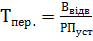 де Тпер. – тривалість переробки, роки;- місткість відвалу, млн. т.;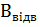 РПуст. – річна продуктивність установки, тис. т./рік.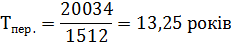 У результаті проведеного розрахунку, було виявлено, що  повна переробка існуючого породного відвалу займе 13,25 років, але оскільки ВП є діючим підприємством, то розміри породного відвалу будуть продовжувати збільшуватись, а це означає що підприємство дійсно потребує створення проекту, бо якщо не почати переробку у подальшому розміри «відходів»  виростуть в рази та термін переробки теж збільшиться. Починаючи переробку, тим самим на нашу думку буде використаний головний резерв підприємства та простимульовано подальша робота шахти та фабрики.Також існує необхідність у розрахунку показника, стосовно об’ємів готової вугільної продукції (ГВП), який планується отримати від переробки відвалу, цей показник для нас теж є приблизним, тобто 50% від загальної місткості породного відвалу, знайдемо його кількість далі:,                                        (3.2)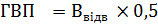 .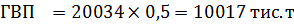 Готова вугільна продукція від переробки породного відвалу складе 10017 тис. т., що на нашу думку є позитивним показником, який гідний уваги у розумінні реалізації проекту. Однак не слід забувати те, що це загальний розмір добутого вугілля з породи за термін переробки, який теж може змінитися з часом за рядом причин. Як зазначалося вище це не вся продукція, яка може бути отримана у результаті переробки, більш повнішу інформацію планується отримати за рахунок розробки проекту та детального аналізу складу відвалу на корисні копалини тобто розвідувальні роботи. Звісно розробка програми потребує повного дослідження стосовно переробки породного відвалу від аналізу ефективності цієї діяльності за кордоном так і в Україні, прорахунку розміру інвестицій та отриманню терміну окупності проекту від реалізації, розрахунку чисельності працюючих та проведення їх навчання, проведення геологорозвідки, для повного прорахунку площі відвалу, обсягів, складу, вибір технології переробки (сухий, вологий, за допомогою хімічних елементів) і т.д.. Нами буде розглянуто лише переробку відвалу задля отримання вугілля, а це 50% від загального обсягу складу копалин у відвалі. З вищезазначеного видно, що у відвалах містяться різні корисні копалин високої вартості (германій, скандій, галій) за оцінками вітчизняних та закордонних експертів у результаті переробки, породні відвали будуть повністю використані, як у вигляді корисних копалин та залишки можливо застосовувати у будівництві, від повної переробки можна отримати прибуток біля 100 млн. долл.. Звісно нам необхідно розглянути питання економічної ефективності при плануванні програми в різних масштабах та на різних стадіях планування. Відповідно розрізняють і методи, що застосовуються на окремих етапах планування та оцінки:на етапі проведення технічного аналізу та при плануванні фінансування програми, коли відомі не всі умови підприємницької діяльності, вибір здійснюється на практиці за допомогою спрощеного часткового аналізу;на вирішальній стадії оцінки необхідно розглянути програму в цілому, приймаючи до уваги результати часткового аналізу, а потім прийняти позитивне або відхиляюче програму рішення. Це здійснюється за допомогою глобальних моделей. Глобальними вони називаються тому, що дозволяють враховувати всі умови фінансової сфери.На нашу думку ефективність програми характеризується системою показників, які виражають співвідношення вигід і витрат програми з погляду його учасників.Виділяють такі показники ефективності програми:показники комерційної ефективності, які враховують фінансові наслідки реалізації програми для його безпосередніх учасників;показники економічної ефективності, які враховують народногосподарські вигоди й витрати програми, включаючи оцінку екологічних та соціальних наслідків, і допускають грошовий вимір;показники бюджетної ефективності, які відображають фінансові наслідки здійснення програми для державного та місцевого бюджетів.Для розрахунку цих показників можуть використовуватись однакові формули, але значення вихідних показників для розрахунків істотно відрізнятимуться.Залежно від тривалості циклу програми оцінка показників ефективності може бути різною. Показники комерційної ефективності можуть розраховуватися не тільки на весь цикл проекту, а й на місяць, квартал, рік.Нами планується проведення розгляду показників ефективності, однак звісно для отримання точного результату розрахунків необхідно отримання даних стосовно дійсного складу породного відвалу. Для оцінки ефективності програми використаємо показники, які дають змогу розрахувати значення критеріїв ефективності програми, беручи до уваги комплексну оцінку вигід і витрат, зміну вартості грошей у часі та інші чинники. Правильне визначення обсягу початкових витрат на проект є запорукою якості розрахунків окупності проекту.Проведемо аналіз ефективності програми, використовуючи наступні показники:Сума інвестицій – це вартість початкових грошових вкладень у програму, без яких вона не може здійснюватись. Ці витрати мають довгостроковий характер. За період функціонування програми протягом його «життєвого циклу», капітал, вкладений у такі активи, повертається у вигляді амортизаційних відрахувань як частина грошового потоку, а капітал вкладений в оборотні активи, в тому числі в грошові активи, по закінченню «життєвого циклу» проекту має залишатися у інвестора у незмінному вигляді й розмірі. Сума інвестицій у фінансові активи являє собою номінальну суму витрат на створення цих активів. У нашому випадку сума інвестицій складе  35 млн. грн..Середня собівартість вугільної продукції на 2013 р. складає 938,055 грн./т., підприємство очікує отримати у результаті реалізації продукції  9396,497 млн. грн.. за 13,25 роки роботи, тобто 709,170 млн. грн. за рік.Оскільки дані стосовно прибутків були отримані, розглянемо ефективність діяльності підприємства за період в 3 роки.  Зобразимо дані для розрахунку ефективності програми з переробки породного відвалу, який планується впровадити у табл. 3.2.Таблиця 3.2Розрахунок ефективності проекту, що аналізується за період з 2013-2016рр.Грошовий потік – дисконтований або недисконтований дохід від здійснення програми, який включає чистий прибуток та амортизаційні відрахування, які надходять у складі виручки від реалізації продукції. Якщо у завершальний період «життєвого циклу» проекту підприємство-інвестор одержує кошти у вигляді недоамортизованої вартості основних засобів і нематеріальних активів та має вкладення капіталу в оборотні активи, вони враховуються як грошовий потік за останній період;В результаті реалізації програми з переробки породних відвалів дисконтовані грошові потоки становитимуть за 2013-2016рр. 1413,767 млн. грн. Ця сума є дуже привабливою для інвестора, оскільки в результаті реалізації програми планується отримання надприбутків.Чиста теперішня вартість програми - це найвідоміший і найуживаніший критерій. У літературі зустрічаються й інші його назви: чиста приведена вартість, чиста приведена цінність, дисконтовані чисті вигоди. NPV являє собою дисконтовану цінність програми (поточну вартість доходів або вигід від вкладених інвестицій). Чиста теперішня вартість програми – це різниця між величиною грошового потоку, дисконтованого за прийнятної ставки доходності і сумою інвестицій. Для розрахунку NPV проекту необхідно визначити ставку дисконту, використати її для дисконтування потоків витрат та вигід і підсумувати дисконтовані вигоди й витрати (витрати зі знаком мінус). При проведенні фінансового аналізу ставка дисконту звичайно є ціною капіталу для фірми. В економічному аналізі ставка дисконту являє собою закладену вартість капіталу, тобто прибуток, який міг би бути одержаний при інвестуванні найприбутковіших альтернативних програм. Після проведення розрахунку за допомогою табл. 3.2 в нас є всі показники для визначення чистої теперішньої вартості програмиЧиста теперішня вартість програми 1413,767– 35 = 1378,767 млн. грн. Оскільки, NPV > 0, інвестиційна програма є вигідною для підприємства-інвестора. За три роки функціонування програми грошовий потік не лише задовольнить очікування інвестора у відношенні щодо одержання доходу, а й перевищують очікувані доходи на 1378,767 млн. грн.Термін окупності інвестицій – це час, протягом якого грошовий потік, одержаний інвестором від втілення програми, досягає величини вкладених у програму фінансових ресурсів. У господарській практиці його можуть визначати без урахування необхідності грошових потоків у часі або з урахуванням такої необхідності.  Один із найбільш часто вживаних показників оцінки ефективності капітальних вкладень. На відміну від показників, які використовуються у вітчизняній практиці, показник «термін окупності капітальних вкладень» базується не на прибутку, а на грошовому потоці з приведенням коштів, які інвестуються в інновації та суми грошового потоку до теперішньої вартості. Застосуємо алгоритм розрахунку терміну окупності інвестицій:,                                    (3.3)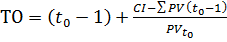 де t0  ‑ номер першого року, у якому досягається умова ;CI – сума інвестицій у проект, млн. грн.PV – дисконтовані грошові потоки, млн. грн.Отже, для розробленої програми термін окупності складе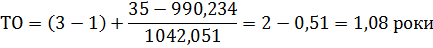 Тобто термін окупності за проведенням переробки породних відвалів Відокремленого підрозділу Шахта ім. «Ізвестій» Державного підприємства «Донбасантрацит» складе 1,08 роки, що є показником достатньо ефективної роботи встаткування. Отриманий результат засвідчує тільки те, що це дуже вигідні інвестиції.Внутрішня норма рентабельності у літературі зустрічаються й інші назви: внутрішня ставка рентабельності, внутрішня ставка доходу, внутрішня норма прибутковості. Це рівень ставки дисконтування, при якому чиста приведена вартість програми за його життєвий цикл дорівнює нулю. ІRR проекту дорівнює ставці дисконту, при якій сумарні дисконтовані вигоди дорівнюють сумарним дисконтованим витратам, тобто ІRR є ставкою дисконту, при якій NVP проекту дорівнює нулю. ІRR дорівнює максимальному проценту за позиками, який можна платити за використання необхідних ресурсів, залишаючись при цьому на беззбитковому рівні. Для розрахунку даного показника для нашої програми визначимо NPV, для якої ставки дисконту є негативною. Отже, IRR = 0,99, або при ставці 99% сумарні дисконтовані вигоди дорівнюють сумарним дисконтованим витратам. Тобто IRR є ставкою дисконту, при якій NPV проекту дорівнює нулю.Індекс прибутковості - (РІ) є відношенням суми наведених ефектів (різниця вигід і поточних витрат) до величини інвестицій:  1413,767/350,0 = 4,0 Отже, PI > 0 і проект надефективним, а тому дійсно є найголовнішим резервом.Одже за всіма отриманими показниками, дана програма є вигідною і це притому, що було розраховано прибуток лише від реалізації вугілля, не говорячи вже про інші копалини. ВИСНОВКИВ процесі діяльності підприємства існує постійна необхідність у пошуку і використанні резервів економії, задля покриття непередбачених витрат та платежів, виведення підприємства з кризового становища, отримання прибутків від діяльності та у подальшому створенні рентабельної та конкурентоздатної продукції. Створення та використання резервів економії досить поширений інструмент для управління прибутком. Оскільки вугільна галузь України на теперішній час знаходиться у досить скрутному становищі, на нашу думку, обрання та дослідження питання цільового пошуку резервів економії на підприємстві, є найбільш доцільною темою. В рамках розгляду першого розділу даної роботи проведено дослідження теоретичних аспектів пошуку резервів економії, розглянуто основні проблеми пов’язані з резервуванням на підприємствах паливно-енергетичного комплексу та безпосередньо у вугільній галузі. Було виявлено обмеженість використання ресурсів, що створило необхідність пошуку додаткових джерел для розширення частки вугільних підприємств на ринку та задоволенні потреб у продукції. Тому на нашу думку і виникла необхідність цільового пошуку резервів економії у вугільній галузі України. В рамках першого параграфу було досліджено поняття «резерв», його зміни у часі та проаналізовані погляди різних авторів, також проведено аналіз нормативно-правової бази стосовно створення резервів на підприємстві та виділено головні недоліки чинного законодавства. Виходячи з дослідження поняття «резерв» та визначення загального поняття «економія», нами було сформовано поняття «резерв економії», як нового виду резервування. У другому параграфі було досліджено основні види резервів економії на підприємстві, розглянуті різними науковцями. Після закінчення дослідження нами була обрана видова класифікація резервів економії, якою ми скористуємося для визначення резервів на підприємстві. Під час дослідження питання сутності цільового пошуку резервів, були визначені першочергові заходи для здійснення процесу резервування, розглянуто напрямки ефективного розвитку вугільної галузі, якими необхідно керуватись. Проведене дослідження ряду визначень, дозволили нам сформувати терміни «цільовий пошук», «цільовий пошук резервів» визначили для чого необхідно його здійснювати на підприємстві.В другому розділі досліджено характеристику підприємства та специфіки його діяльності. Проаналізовано господарську діяльність на основі результатів балансу, річних фінансових показників. За допомогою економічного аналізу розраховані основні показники ефективності діяльності підприємства. Аналіз основних техніко-економічних показників показав, що Відокремлений підрозділ Шахта ім. «Ізвестій» Державного підприємства «Донбасантрацит» працює не досить ефективно, вона не рентабельна. Дуже високі витрати підприємства перепадають на добичу вугілля, в результаті чого ми отримуємо високу собівартість продукції, яка в рази перевищує ціну реалізації за 1 тону, тому на нашу думку і виникла  необхідність у пошуку резервів економії. Аналіз показників резервів економії показав, що підприємство має резерви за рахунок збільшення добичі вугілля та фондовіддачі та за рахунок зниження собівартості вугілля. Але на нашу думку, для такого потужного підприємства, як вугільна шахта це дуже малі резерви та їх застосування суттєво не змінить ситуацію.Третій розділ поставив перед нами ціль у розробці методики цільового пошуку резервів економії на вугільних підприємствах. Для цього було проведено їх детальний опис, із застосуванням для аналізованого підприємства, в результаті чого нами було визначено 6 альтернативних варіантів з пошуку резервів економії, таких як: створення механізованих комплексів для роботи у вибоях з дуже тонкими пластами; переведення фабрики на глибоке збагачення; відкриття нової лави; переробка породних відвалів; приватизація вугільного підприємства; створення міжгалузевих об’єднань. В результаті повного аналізу переваг та недоліків, було визначено, що найбільшим резервом Відокремленого підрозділу шахта ім. «Ізвестій та всіх підприємств цієї галузі є породні відвали, які містять в собі велику кількість корисних копалин, в особливості вугілля (близько 50%). Тому нами було обрано пошук резервів економії на основі впровадження технології з переробки породного відвалу. На основі обраної альтернативи відбулося вивчення створення технологічного процесу та вибір його складових для здійснення діяльності. Для повної реалізації даної технології, у подальшому існує необхідність у проведені ряду робіт: будівництва комплексу для розбору існуючого незгорілого породного відвалу; збагачення вуглецевої маси з метою одержання рядового вугілля та інших корисних копалин; одержання прибутку від продажів матеріалів збагачення, формування на місці розібраних відвалів нових пласких відвалів з відходів виробництва, які теж в подальшому можуть бути використані у будівництві. Звісно розглядаючи необхідність впровадження цієї програми, необхідно розглянути ефективність від її впровадження. Незважаючи на труднощі та ризики, перспективність використання сировини відвалів очевидна, тому їх утилізація дозволяє вирішити одночасно  цілий ряд економічних, екологічних та соціальних проблем.  Більш детально розглянути їх можна за допомогою інформації, що міститься у третьому розділі даної роботи. Розглядаючи економічну складову проекту, згідно із ствердженнями багатьох вчених, прибуток від переробки відвалів складе близько 100 млн. долл., що на нашу думку є великим показником ефективної роботи для підприємства, що планує впровадити цю систему. Нами було зроблені приблизні розрахунки економічної ефективності від реалізації даної технології, оскільки вказати точний вміст корисних копалин у відвалі можна лише по завершенню геологічних робіт з вивчення складовий у ньому. Прибутки від реалізації програми складуть 1378,767  млн. грн., при цьому термін окупності складе 1,08 року, а показник рентабельності дорівнюватиме 4%. Одже за всіма отриманими показниками, дана програма є вигідною і це притому, що було розраховано прибуток лише від реалізації вугілля, не говорячи вже про інші копалини. СПИСОК ВИКОРИСТАНИХ ДЖЕРЕЛ1. Амоша А.И., Ильяшов М.А., Байсаров Л.В. Реализация концептуальных вложений доктрины инвестирования предприятий угольной промышленности Украины. - 2001. - №8. - с. 9-13.2. Анализ хозяйственной деятельности предприятия: Учеб. пособие/ Г.В. Савицкая. - 6-е изд., перераб. И доп. - Мн.: Новое знание. - 2001. - 704 с.3. Бабкіна Є.Ю., Лаікова Л.Ф. Сутність резервів підприємства [Електронний ресурс]. Режим доступу: http://www.snu.edu.ua/downloads/vistnik_2007 _7-2.pdf4. Баканов М.И., Шеремет А.Д. Теория экономического анализа: Учебник. - 4-е изд., доп. и перераб. - М: Финансы и статистика, 2001. - 416 с.5. Бардась А. В. Природа внутренних экономических связей шахты как стохастической системы / А. В. Бардась // Економіка: проблеми теорії і практики. - Дніпропетровськ : ДНУ, 2002. - Вип. 163. - с. 197-201.6. Батенко Л. П., Загородніх О. А., Ліщинська В. В. Управління проектами: Навч. посібник. - К.: КНЕУ, 2003. - 231 с.7. Большая Советская Энциклопедия. 3-е изд. М.: Эксмо, 2014. - 672 с.8. Большой толковый словарь современного украинского языка / [Уклад. і гол. ред. В. Т. Бутел]. - К.: ВТФ "Перун", 2005. - 1728 c.9. Бузуев В.М., Кощеева В.В., Ясакова Н.В. Режим экономии на предприятии и ФЗМК.- М.: Профиздат, 1976. - 152 с.10. Булат А.Ф. «О фундаментальных проблемах разработки угольных месторождений Украины» // Уголь Украины. - 1997. - с.50-5211. Бялковская В.С., Демченко М.Н., Косичкина В.Б. Экономика машиностроительной промышленности СССР. - М.: машиностроение, 1978. -416 с.12. В.В. Ковалев, О.Н. Волкова. Анализ хозяйственной деятельности предприятия. Учебник. - M.: OOO «ТК Велби», 2002.- 424 с.13. Верига Ю.А. Резерви підприємств України: види, методи створення і подання інформації у фінансовій звітності // Науковий вісник ПУСКУ. - 2004. - №1(11). - с.116-119.14. Выступление Госсекретаря Министерства топлива и энергетики по вопросам угольной промышленности на выездной совместной коллегии Минтопэнерго и Донецкой облгосадминистрации в г. Торезе 20 июля . // Сбойка. - 2003. - №5 (75). - с. 8-9.15. Ганштак В.И. Анализ резервов снижения себестоимости продукции. - 2-е изд., перераб. И доп./ Под ред. И.А. Розенберга, Б.И. Майданчика. -М.: Машинострение, 1974.- 56 с.16. Генеральний план розвитку індустрії бурого вугілля в Україні // Економіст. - 2001. - №2. - с. 50-61.17. Герасемчук Д., Анищенко В., Скрабов В., Касьянов Ю., Перспективы развития угольной промышленности Украины// Бизнес-информ. - 1996. - №22 - с. 30-33.18. Гиляровская Л.Т., Организация учёта финансовых резервов / Л. Т. Гиляровская, Л. А. Мельникова // Аудитор. - 2002. -  № 8. - с. 17 - 26.19. Гогіташвілі Г.Г., Лапін В.М. Основи охорони праці: Навч. посібник. -  Львів: «Новий світ - 2000», 2004.- 232 с.20. Грищенко О.В. Анализ и диагностика финансово-хозяйственной деятельности предприятия: Учебное пособие. Таганрог: Изд-во ТРТУ, 2000.- 112 с.21. Доброхотов А. Л. Цель // Новая философская энциклопедия. - М.: Мысль, 2000. - 2659 с.22. Доля В.Т. Экономический анализ: теория и практические методики: Учебное пособие. - К.: Кондор, 2003. - 208с.23. Донсков В.Е. и др. Внутрипроизводственные резервы пищевой промышленности. -М.: Пищ. пром-сть, 1969. - 215с.24. Драчева Е.Л., Юликов Л.И. Менеджмент. 2-е изд., стер. -М.: 2002.-288 с.25. Дячек С.М. Резерви як інструмент управління ризиками господарської діяльності [Електронний ресурс]. Режим доступу: Ошибка! Недопустимый объект гиперссылки.26. Економічна енциклопедія.: У трьох томах, т.1/ Редкол.: С.В. Мочерний та ін. - К.: Академія, 2000.27. Економічний аналіз: Навч. посібник / М. А. Болюх, В. З. Бурчевський, М. І. Горбаток та ін.; За ред. акад. НАНУ, проф. М. Г. Чумаченка. - Вид. 2-ге, перероб. і доп. - К.: КНЕУ, 2003. - 556 с.28. Економічний аналіз / Ф.Ф. Бутинець, С.Ш. Шкарабан, Є.В. Мних та ін.: за ред. Ф.Ф. Бутинця - Житомир: ПП «Рута». - 2003.- 680 с.29. Ермолович Л.Л. Анализ эффективности хозяйственной деятельности промышленных предприятий: [Справочное пособие]. - Мн.: Выш. Школа, 1979. - 272 с.30. Житна І.П., Таций І.В., Житний Є.П. Теорія економічного аналізу: Навчальний посібник. - Луганськ: вид-во СНУ ім. В.Даля, 2004. - 336 с.31. Зозулев А. В. Поведение потребителей: Учебное пособие. - К.: Знания, 2004. - 364 с.32. Ільїна С.Б. Контролінг процесів господарської діяльності на підприємствах харчової промисловості // С.Б. Ільїна, Т.С. Журба - [навчальний посібник] - К.: «Видавничий дім «Професіонал»», 2014. - 592 с.33. І.К. Чукаєва Економіка промисловості - № 2. - 2007. - С.33-38.34. Керб Л.П.Основи охорони праці: Навч. Посібник. - К.:КНЕУ, 2003. - 215с.35. Козлова М. О. Облік і контроль процесу резервування (на прикладі діяльності великих промислових підприємств України): автореф. дис. На здобуття наук. ступеня  канд. екон. наук : спец. 08.06.04 «Бухгалтерський облік, аналіз та аудит» / М. О. Козлова. -  Житомир, 2006.- 20с.36. Комплексный экономический анализ финансово-хозяйственной деятельности организации: учеб. пособие Герасимов Б.И., Коновалова Т.М. , Спиридонов С.П. , Саталкина Н.И.: Изд-во Тамб. гос. техн. ун-та, 2014. - 160с37. Кошкин И. А. Капиталы, фонды и резервы потребительских обществ: / И. А. Кошкин. - Ленинград: Издательство «Экономическое образование». - 1928. - 135 с.38. Крупка Я.Д. Облік інвестицій. Монографія. - Тернопіль: Економічна думка, 2001. - 302 с.	39. Купалова Г.І. Теорія економічного аналізу: Навч. посіб. - К.: Знання, 2014. - 639 с.40. Марцин B.C. Економіка торгівлі: Підручник.  К.: - Знання, 2006. - 402с.41. Матеріал з Вікіпедії – вільної енциклопедії. [Електронний ресурс]. - Режим доступу: http://uk.wikipedia.org/wiki/42. Методика визначення соціально-економічної ефективності заходів щодо поліпшення умов і охорони праці. - К. : Основа, 1999. - 96 с.43. Непомнящий Е.Г. Экономическая оценка инвестиций: Учебное пособие. - Таганрог: Изд-во ТРТУ, 2005. - 292 с.44. Новодворский В. Д. Требование достоверности при формировании бухгалтерской отчётности / В. Д. Новодворский, Н. Н. Клинов // Бухгалтерский учёт. - 2000. - № 14. - с. 9 - 13.45. Оганасян Г. Энергоносители - головная боль Украины // Экономика Украины. - 1999. - №11. - с. 56-59.46. О.Д.Данілов, Г.М.Івашина, О.Г.Чумаченко. Інвестування: Навчальний посібник. - К.: Видавничий дім «Комп’ютерсервіс», 2001.- 377 с.47. Ожегов С. И., Шведова Н. Ю. Толковый словарь русского языка: 80 000 слов и фразеологических выражений / Российская академия наук. Институт русского языка им. В. В. Виноградова. - 4-е изд., дополненное. - М.: Азбуковник, 1999. - 944 с.48. Организация, планирование и управление деятельностью промышленных предприятий: Учебник для эконом, спец. вузов / С.Е. Каменицер, Ф.М. Русинов, М.В. Мельник и др. 2-е изд., перераб. и доп. -М.: Высш. шк. , 1984. - 335 с.49. Основи менеджменту: Навчальний посібник / Осовська Г.В., Осовський О.А. - К.: «Кондор», 2006.- 664 c.50. Основи охорони праці: Підручник. 3-є вид./ За ред.. М.П. Гандзюка.- К.: Каравела, 2006. - 392 с.51. Охорона праці: Навчальний посібник/ За ред. Я.І. Бердія. - 3-тє вид., переробл. і доп. - Львів: «Магнолія плюс», видавець СПД ФО В.М. Піча, 2004. - 204с.52. Охорона праці: Навч. посіб. за ред. проф. З.М. Яремка. - Львів: Видавничий центр ЛНУ імені Івана Франка, 2016.- 69 с.53. Охрана труда: учеб. пособие для студ. вузов, обуч. по эконом. спец./Г. Ф. Денисенко. - М.: Высшая школа, 1985. - 320 с.54. О.Ф. Ляшенко, М.М. Кулік Уголь України - № 1. - 2006. - С. 6-9.55. Палий В.Ф. Комментарии к международным стандартам финансовой отчётности. - М.: Аскери, 1999. - 352 с.56. Палий В.Ф, Палий В.В.Финансовый учёт: Учебное пособие. - 2-е изд., перераб. и доп. - М.: ИД ФБК-ПРЕСС, 2001. - 672 с.57.	Пархомчук О.О. Резерви та їх значення для організації обліку: сутність поняття / О.О. Пархомчук // Міжн. зб. наук. пр. Вип.3 (18) [Електронний ресурс]. - Режим доступу: http://archive.nbuv.gov.ua/portal/soc_gum /ptmbo/2016_3/32.pdf58. Програма підвищення безпеки праці на вугледобувних та шахтобудівних підприємствах затвердженого постановою Кабінету Міністрів України від 29 березня 2006 р. № 374 (поточна редакція від 27.05.2017під № 521).59. Просветов Г.И. Прогнозирование и планирование: Задачи и решения: Учебно-методическое пособие - М.: РДЛ, 2005. - 288 с.60. Сергеев К. А., Слинин Я. А. Природа и разум: античная парадигма. - Л.: ЛГУ, 1991- 240 с.61. Скрипка В.М. Ефективне використання внутрішньовиробничих резервів та стимулювання ресурсозбереження на підприємствах вугільної галузі// Геотехнології і охорона праці у гірничий промисловості: З6 матеріалів IV наук.-практ. конф., Красноармійський індустріальний інститут ДонНТУ, 26 травня 2016р. - Донецьк: ООО «Цифрова типографія», 2016.-323 с.62. Соколов Я.В. Основы теории бухгалтерского учета.- М.: Финансы и статистика, 2000.- 496 с.63. Статт Д. Психология потребителя - СПб.: Питер, 2003. - 446 с.64. Сыркин-Шкловский Л.Е. Методика анализа производственных резервов машиностроительного завода. - М.: Изд-во АН СССР, 1956. - 398с.65. Тарасенко Н.В. . Економічний аналіз діяльності підприємства. – 2-ге ви-дання. - К.: Алеута, 2003. - 585 с.66. Ткач В.И., Романова С.В., Чещев С.А. Учет резервов предприятия - М.: «Издательство ПРИОР». 2000. - 96 с.67. Томачов А.А., Стрикленд А.Дж. Странегический менеджмент. Искусство разработки и реализации стратеги: Учебник для вузов / Пер. С англ. Под ред. Зайцева Л.Г., Соколовой М.И. - М.: Банки и биржи, ЮНИТИ, 1998. - 576 с.68. Тян Р.Б., Холод Б.І., Ткаченко В.А. Управління проектами: підручник. К. Центр навчальної літератури, 2003. - 224 с.69. Україна на роздоріжжі. Уроки з міжнародного досвіду економічних реформ / За ред. А. Зіденберга і Л. Хоффмана. - К.: Фенікс, 1998. - с. 365-385.70. Управління проектами. Підручник. Ноздріна Л. В., Ящук В. І., Полотай О. І., 2016. - 432с.71. Чернова Т.В. Экономическая статистика: Учебное пособие. Таганрог: Изд-во ТРТУ, 1999. - 140 с.72. Чечевицына Л.Н., Чуев И.Н. Анализ финансово-хозяйственной деятельности: Учебник. - 2-е изд. - М.: Издательско-книготорговый центр «Маркетинг», 2002. - 352 с.73. Чумаченко М.Г. Економічний аналіз. Навч. посіб. / М.Чумаченко. - К.: КНЕУ, 2007. - 350 с.74. Шадрина Г.В., Богомолец С.Р., Косорукова И.В. Комплексный экономический анализ организации: Учебное пособие для вузов. М.: Академический Проект, Фонд «Мир», 2005. - 288 с.75. Яковленко Ю. Состояние и перспективы угольной промышленности в разрезе общественно-экономических противоречий// Экономика Украины. - 1997. - №10. - с. 13-2176. Яремко І.Й. Економічні категорії в методології обліку: Монографія. - Львів: Каменяр, 2002. - 192 с.77. Geology of Coal Fires: Case Studies from Around the World, Glenn B. Stracher, Geological Society of America, 2007, c. 47АвторВизначення12М.І. Баканов,О.Д. Шеремет[3, с. 236]Під резервами слід розуміти не використані можливості зменшення поточних та авансованих затрат матеріальних, трудових та фінансових ресурсів за умови незмінного рівня розвитку продуктивних сил та виробничих відносин.Г.В. Савицька[2, с. 155]Під господарськими резервами розуміють можливості підвищення ефективності діяльності підприємства на основі використання досягнень науково-технічного прогресу та передової праці. Крім того, за її словами, економічна сутність резервів збільшення ефективності виробництва полягає в повному та раціональному використанню зростаючого потенціалу для отримання більшого обсягу високоякісної продукції при мінімальних затратах праці на одиницю продукції.  Я.В. Соколов[62, с. 468]Під резервами слід розуміти накопичення для покриття очікуваних та чітко визначених витрат підприємства.Н.В. Новодворський, М.М. Клінов[24, с. 10]Під резервами розуміють ресурси для покриття в майбутньому цільових витрат підприємстваС.М. Дячек [25]Резерв - це інструмент самострахування підприємства від впливу в майбутньому на фінансовий стан підприємства очікуваних негативних наслідків ризиків господарської діяльності.М.О. Козлова [35]Резерв – це запас високоліквідних засобів, що створюються суб’єктом господарювання відповідно до чинного законодавства та внутрішніх документів, характеризується особливим порядком формування та необхідністю оперативного цільового використання, і призначений для покриття ймовірних або очікуваних витрат і збитків.   АвторВизначенняО.О. Пархомчук [57]Джерело покриття можливих або очікуваних витрат та збитків суб’єкта господарювання, що представляє собою запас високоліквідних засобів, які створилися на підприємстві відповідно до чинного законодавства та внутрішніх документів і характеризуються особливим порядком формування та цільовим характером використання.  С.Є. Каменіцер[48, С.196]це можливості поліпшення використання ресурсів в результаті вдосконалення техніки і технології, організації праці та виробництва, залучення в дію не використовуваних раніше виробничих ресурсів Л.Н. Чечевицина,І.Н. Чуєв [72, с.81-82]В практиці аналізу господарської діяльності розрізняють два поняття резервів: резервні запаси (сировина, матеріали, газ і т.д.),наявність яких забезпечує безперебійну роботу дій господарюючого суб'єкта, і резерви, як ще невикористані можливості росту виробництва, підвищення ефективності дій керівництва.Г.В. Шадріна,С.Р. Богомолец,И.В. Косорукова[74, с.121]В економіці розрізняють два поняття резервів: резервні запаси,наявність яких необхідна для безперервного процесу виробництва; резерви як ще невикористані можливості росту виробництва, підвищення його якісних показників.І.П. Житна,І.В.Таций,Є.П. Житний[30, с.73-74]У спеціальній літературі та практиці економічного аналізу "резерв" використовується у двоякому значенні. По-перше, резервами є запаси ресурсів (сировини, матеріалів, устаткування, палива та ін.), які потрібні для безперебійної роботи підприємства. Вони створюються на випадок додаткової потреби у них, це так звані "резервні фонди). По-друге, резервами вважаються можливості підвищення ефективності виробництва. Такі резерви називають "господарські резерви".В.Т. Доля[22, с.31]Виробничі резерви – потенційні можливості підприємства нарощувати обсяги виробництва й реалізації продукції, а також підвищувати ефективність використання капіталу й трудових ресурсів.Клaсифікaційна ознaкaКлaсифікaційна група12За видами ресурсівРезерви засобів праці (основних виробничих засобів)Резерви предметів праці (матеріальних ресурсів)Резерви праці (трудові ресурси)Резерви фінансових ресурсівЗа джереламиутворенняЗовнішні резерви (державні, регіональні, галузеві)Внутрішньовиробничі резервиЗа місцем виникненняРезерви міжгосподарських (регіональних) зв’язківРезерви зовнішнього середовища економічних відносинВнутрішньогосподарські резервиЗа сферою впливуВиробничі резервиНевиробничі резервиКлaсифікaційна ознaкaКлaсифікaційна групаЗа ступенем діїРезерви екстенсифікації використання ресурсівРезерви інтенсифікації використання ресурсівЗа  терміном виявленняПоточні резервиОперативні резервиПерспективні резервиНевикористані резервиЗа часом створенняРезерви, невраховані при розробці плануРезерви, які виникли після затвердження плануЗа можливістю пошукуЯвні резервиПриховані резервиЗа етапами життєвого циклу виробуРезерви передвиробничіРезерви виробничіЗа стадіями кругообігу  руху засобівРезерви експлуатаційніРезерви нa стадії процесу постачанняРезерви нa стадії процесу виробництваРезерви нa стадії процесу реалізаціїЗа етапами процесу виробництваРезерви організації виробництваРезерви технології виробництваРезерви організації праціРезерви організації управлінняЗа видами діяльностіРезерви збутової, маркетингової, інвестиційної, інноваційної, фінансової, виробничої тa зовнішньоекономічної діяльностіЗа участю у страхових ризиках Статутні резервиРезерви майбутніх витратОціночні резервиЗа напрямом пошуку з метою зростання кінцевих результатів діяльностіРезерви фінансових результатівРезерви фондовіддачі тa продуктивності праціРезерви оборотності оборотних засобівРезерви рентабельності активівРезерви продажуРезерви власного тa позикового капіталуРезерви чистих активівРезерви зниження витрат нa виробництво продукціїВиди продукції (марки вугілля)Один, виміруФактично готова вугільна продукціяФактично готова вугільна продукціяФактично готова вугільна продукціяАбсолютне відхилення, тис.тАбсолютне відхилення, тис.тВідносне відхилення, %Відносне відхилення, %2015 р.2016 р.2017р.10-0911-10(10/09-1)*100(11/10-1) *100АКтис.т21,5526,0153,2+4,46+27,1920,70104,54АМтис.т31,89424,27638-7,618+13,724-23,8956,53АСтис.т24,13613,00525,84-11,131+12,835-46,1298,69АШтис.т8,6223,40934,96+14,789+11,551171,5749,34Усьоготис.т86,286,7152+0,5+65,30,5875,32ПоказникиОдиницівиміруРокиРокиРокиВідхиленняВідхиленняВідхиленняВідхиленняПоказникиОдиницівиміру201520162017АбсолютнеАбсолютнеВідносне, %Відносне, %ПоказникиОдиницівиміру20152016201710-0911-1010/0911/101234567891.Середня вартість        сукупного капіталу тис. грн.210121228094247260+17973+191668,58,42. Середня вартість       власного капіталутис. грн.74526,580568,541390,5+6042- 391788,1-48,63. Ресурси підприємства3. Ресурси підприємства3. Ресурси підприємства3. Ресурси підприємства3. Ресурси підприємства3. Ресурси підприємства3. Ресурси підприємства3. Ресурси підприємства3. Ресурси підприємства3.1. Основні засоби:3.1.1. За первісною       вартістю  на кінець рокутис. грн.157572158108218076+536+599680,337,93.1.2.За залишковою     вартістю  на кінець рокутис. грн.110215105823149953- 4392+44130-441,73.1.3. Знос на кінець  рокутис. грн.473575228568123+4928+1583810,430,33.1.4. Середня вартістьтис. грн.164251,5160536188092-3715,5+27556-2,317,23.2. Нематеріальні активи:3.2.1. За первісною       вартістю  на кінець рокутис. грн.04269942699-0-1003.2.2.За залишковою     вартістю на кінець рокутис. грн.04269942699-0-1003.2.3.Накопичена         амортизація на кінець рокутис. грн.000----3.2.4. Середня вартістьтис. грн.021349,542699-+21349,5-2003.3. Оборотні активи:3.3.1.Усього на кінець  рокутис. грн.730846323033635-9854-29595-13,5-46,83.3.2. Дебіторська заборгованість на кінець рокутис. грн.349383591616647-28451-192692,8-53,73.3.3. Середні залишки оборотних засобівтис. грн.6436769379,548515+5012,5-20864,57,8-30,13.4. Середньо облікова чисельність:3.4.1. працівниківосіб166316811699+18+181,11,13.4.2. робітниківосіб163016531670+23+171,41,04. Економічні показники4. Економічні показники4. Економічні показники4. Економічні показники4. Економічні показники4. Економічні показники4. Економічні показники4. Економічні показники4. Економічні показники4.1. Чистий дохід (виручка) від реалізації продукції тис. грн.244844029119292+15807-2099964,6-52,14.2.Обсяг виробництва продукціїтис. грн.31071,340702,924609,2+9631,6-16093,731,0-39,54.3. Собівартість           виробленої продукціїтис. грн.142822164029201785+21207+3775614,823,024.4. Собівартість           реалізованої продукціїтис. грн.105244142345169314+37101+2696935,318,95. Фінансові результати5. Фінансові результати5. Фінансові результати5. Фінансові результати5. Фінансові результати5. Фінансові результати5. Фінансові результати5. Фінансові результати5. Фінансові результати5.1. Валовий прибуток (збиток)тис. грн.(80760)(102054)(150022)+21294+4796826,447,05.2. Прибуток (збиток) від операційної діяльностітис. грн.(29500)(56751)(113762)+27251+5701192,4100,5Закінчення табл. 2.2Закінчення табл. 2.2Закінчення табл. 2.2Закінчення табл. 2.2Закінчення табл. 2.2Закінчення табл. 2.2Закінчення табл. 2.2Закінчення табл. 2.2Закінчення табл. 2.21234567895.3. Чистий прибуток (збиток)тис. грн.(22641)(4151)(118213)-18490114062-81,7184,86. Показники ефективності використання ресурсів6. Показники ефективності використання ресурсів6. Показники ефективності використання ресурсів6. Показники ефективності використання ресурсів6. Показники ефективності використання ресурсів6. Показники ефективності використання ресурсів6. Показники ефективності використання ресурсів6. Показники ефективності використання ресурсів6. Показники ефективності використання ресурсів6.1. продуктивність праці      одного працівника(ПП1 пр.)тис. грн./особу18,6824,2111,35+ 5,53- 12,8629,6-53,16.2. Продуктивність праці  одного робітника (ПП1 р.)тис. грн./особу19,0624,6214,74+ 5,56- 9,8829,2-40,16.3. Коефіцієнт зносу    основних засобів0,300,330,31+ 0,03- 0,0210-6,16.4. Коефіцієнт оновлення       основних засобів0,050,020,21- 0,03+ 0,19-609506.5. Коефіцієнт вибуття       основних засобів0,010,280,001+ 0,27- 0,2792700-99,66.6. Фондовіддачагрн./грн.0,1890,2540,131+ 0,065- 0,12334,4-48,46.7. Фондомісткістьгрн./грн.5,2863,9447,643- 1,342+ 3,699-25,493,66.8.Фондоозброєність  працітис.грн./особу100,76897,118112,630- 3,65+ 15,512-3,616,06.9. Коефіцієнт обіговості       оборотних засобівобороти0,380,580,40+ 0,2- 0,1852,6-316.10. Середній період  обороту оборотних засобівдня947621900- 326+ 279-34,444,96.11. Коефіцієнт обіговості активівобороти0,120,180,08+ 0,06- 0,150-55,66.12. Коефіцієнт обіговості дебіторської                   заборгованості обороти0,651,130,75+ 0,48- 0,3873,8-33,66.13. Середній період  обороту дебіторської    заборгованостідні554319480- 235+ 161-42,450,56.14. Коефіцієнт обіговості        запасівобороти37,0429,5212,38- 7,52- 17,14-20,3-58,16.15. Середній період   зберігання запасівдні101229+ 2+ 1720141,76.16. Тривалість            операційного циклудні564331509- 233+ 178-41,353,8Структура основних виробничих фондів 2015 р2015 р201620162017 р2017 рВідхилення у % 2016р. до 2015р.Відхилення у % 2017р. до 2016р.Структура основних виробничих фондів Вартість, тис. грн.Питома вага, %Вартість, тис. грн.Питома вага, %Вартість, тис. грн.Питома вага, %Відхилення у % 2016р. до 2015р.Відхилення у % 2017р. до 2016р.Будинки, споруди,  передавальні пристрої98 18257,4100 82661,998 48362,32,7-2,3Машини та обладнання66 32638,854 92133,752 39133,1-17,2- 4,6Транспортні засоби3 4382,04 2152,64 2352,722,60,5Інструменти, прилади, інвентар (меблі)2 8841,72 8301,72 8481,8-1,90,6малоцінні необоротні матеріальні активи1010,11720,11510,170,3-12,2Всього170 931100162 964100158 108100-4,7-3,0Показники2015 р.2016 р.2017 р.Відхилення (+;-)2016-2015Відхилення (+;-)2017-2016За первісною вартістю на початок року, тис. грн. 170931162964158108-7 967-4 856Надійшло основних засобів, тис. грн.7198315446464-4 044+43 310Вибуло (ліквідовано) основних      засобів, тис. грн.21644504396+42 879-44 947Наявність на кінець року, тис. грн.157 572158 108218 076+536+59 968Сума зносу на початок року, тис. грн.44 69451 71552 285+7 021+570Сума зносу на кінець року, тис. грн.47 35752 28568 123+4 928+15 838Коефіцієнт вибуття0,010,280,001+ 0,27-0,27Коефіцієнт оновлення0,050,020,21- 0,03+0,19Коефіцієнт зносу на початок року0,260,320,33+0,06+0,01Коефіцієнт зносу на кінець року0,30,330,31+0,03-0,02Коефіцієнт придатності на початок року0,740,680,67-0,06-0,01Коефіцієнт придатності на кінець  року0,70,670,69-0,03-0,02 ПоказникиОдиницівиміруРокиРокиРокиРокиРокиРокиВідхиленняВідхиленняВідхиленняВідхилення ПоказникиОдиницівиміру2015Питома вага, %2016Питома вага, %2017Питома вага, %АбсолютнеАбсолютнеВідносне, %Відносне, % ПоказникиОдиницівиміру2015Питома вага, %2016Питома вага, %2017Питома вага, %10-0911-1010/0911/1012456789101112131. Матеріальні затратитис. грн.3291422,44018321,35359724,6+7269+1341422,133,42. Витрати на оплату працітис. грн.5905940,37365339,18974441,2+14594+1609124,721,83. Відрахування на соціальні заходи тис. грн.2892019,73545218,84219319,3+6532+674122,619,04. Амортизаціятис. грн.89146,182574,462132,8-657-2044-7,4-24,65. Інші операційні витратитис. грн.1689311,53095316,42643012,1+14060-452383,2-14,6Разомтис. грн.146700100188498100218177100+41798+2967928,515,7Елемент витратЗвітні періодиЗвітні періодиЗвітні періодиПитома вага поперіодам, %Питома вага поперіодам, %Питома вага поперіодам, %Відхилення +/-Відхилення +/-Елемент витрат2015 2016 2017 201520162017 20010р. від 2015р.2017р. від 2016р.1.Матеріальні затрати, грн.343,0239,801086,9522,421,324,6-103,2847,152.Витрати на оплату праці, грн.617,08440,201820,4140,339,141,2-176,881380,213.Відрахування на     соціальні заходи, грн301,64211,66852,7719, 718,819,3-89,98641,114.Амортизація, грн.93,4049,54123,726,14,42,8-43,8674,185.Інші витрати, грн.176,10184,63534,6311,516,412,18,53350Виробнича собівартість1531,221125,834418,48100100100-405,393292,656.Адмінстративн        витрати, грн.105,6882,45261,406,46,75,6-23,23178,957.Витрати на збут, грн.20,5416,2721,651,21,30,5-4,275,38Повна собівартість1657,441224,554701,53100100100-432,893476,98№ п/пТехнологіяТехнологіяХарактеристикаОцінка ефективності122341Створення механізованих комплексів для роботи у вибоях з дуже тонкими пластамиСтворення механізованих комплексів для роботи у вибоях з дуже тонкими пластамиРезультатом зниження якості видобутого вугілля є переважно зменшенням потужності вугільних пластів: близько 65% шахт (аналізоване підприємство не є виключенням) розробляють тонкі та дуже тонкі пласти і, як правило, із причіпкою бокових порід. Тому існує необхідність у впровадженні механізованих комплексів для роботи у вибоях з дуже тонкими пластами, що допоможе підвищити якісь добутого вугілля та знизити витрати на його збагачення, за рахунок цього відбудеться  зниження собівартості.  Проведення цих нововведень є доцільним, оскільки виробництво на підприємствах вугільної промисловості більш готової до використання стандартизованої продукції високої якості підвищить його основні економічні показники діяльностіОцінка експертів у цій галузі показала, що в результаті проведення цих заходів підприємство покращить ефективність своєї роботи на 20%Закінчення табл. 3.1Закінчення табл. 3.1Закінчення табл. 3.1Закінчення табл. 3.1Закінчення табл. 3.1123342Переведення фабрики на глибоке збагаченняЦе відбувається за рахунок впровадження прогресивних новітніх технологій (мокра гвинтова сепарація концентрація в циклонах сухе збагачення крупного та мілкого вугілля механічне зневоднення без використання вакууму) які особливо доречні при переробці рядового вугілля вузькими машинними класами. В результаті чого нами буде отримано збільшення обсягів переробки вугілля на збагачувальних фабриках, а також удосконалення технологій вуглезбагачення та поліпшення якості вугільної продукції, зниження зольності відвантаженого вугілля в перспективі та підвищенні ціни .Це відбувається за рахунок впровадження прогресивних новітніх технологій (мокра гвинтова сепарація концентрація в циклонах сухе збагачення крупного та мілкого вугілля механічне зневоднення без використання вакууму) які особливо доречні при переробці рядового вугілля вузькими машинними класами. В результаті чого нами буде отримано збільшення обсягів переробки вугілля на збагачувальних фабриках, а також удосконалення технологій вуглезбагачення та поліпшення якості вугільної продукції, зниження зольності відвантаженого вугілля в перспективі та підвищенні ціни .У результаті впровадження цієї технології підприємство отримає економічний ефект від своєї роботи, розміром 32% у покращенні показників.3Відкриття нової лавиПодібні заходи потребують значного фінансування зі сторони держави та проведення до укомплектованості персоналу підприємства. Звісно перш за все існує необхідність у геологічних дослідженнях, у результаті яких отримаємо дані про доцільність будівництва нової лави, однак у 2015 році на підприємстві вже було відкрито нову лаву, однак покращення результатів вона не принесла. Тому, на нашу думку оцінка експертів стосовно проведення цих заходів з ряду причин дуже завищена та не має підґрунтя для вибору саме цієї альтернативи.Подібні заходи потребують значного фінансування зі сторони держави та проведення до укомплектованості персоналу підприємства. Звісно перш за все існує необхідність у геологічних дослідженнях, у результаті яких отримаємо дані про доцільність будівництва нової лави, однак у 2015 році на підприємстві вже було відкрито нову лаву, однак покращення результатів вона не принесла. Тому, на нашу думку оцінка експертів стосовно проведення цих заходів з ряду причин дуже завищена та не має підґрунтя для вибору саме цієї альтернативи.За оцінкою експертів у результаті створення нової лави, підприємство отримає змогу покращити свою економічну ефективність на 50%4Переробка породних відвалівНа нашу думку переробка породних відвалів є одним з напрямів цільового пошуку резервів економії, це пов’язано з тим, що вугілля при будь-якому технічному забезпеченні та технологічному режимі повинно видобуватись з видачею мінімальної кількості породи, оскільки одиниця піднятої на поверхню породи завдає збитків державі рівно на стільки, скільки коштує одиниця чистого вугілля плюс сума витрат на її транспортування, нагрівання у процесі спалювання вугілля та на впорядкування відходів. Підприємство, що аналізується у зв’язку з відсутністю технічного забезпечення має проблему стосовно добичі великої кількості породи та у результаті чого виникає необхідність у проведені заходів стосовно поводження з відходами від добичі вугілля. На нашу думку переробка породних відвалів є одним з напрямів цільового пошуку резервів економії, це пов’язано з тим, що вугілля при будь-якому технічному забезпеченні та технологічному режимі повинно видобуватись з видачею мінімальної кількості породи, оскільки одиниця піднятої на поверхню породи завдає збитків державі рівно на стільки, скільки коштує одиниця чистого вугілля плюс сума витрат на її транспортування, нагрівання у процесі спалювання вугілля та на впорядкування відходів. Підприємство, що аналізується у зв’язку з відсутністю технічного забезпечення має проблему стосовно добичі великої кількості породи та у результаті чого виникає необхідність у проведені заходів стосовно поводження з відходами від добичі вугілля. На думку вітчизняних та закордонних вчених у результаті впровадження технології з переробки породних відвалів підприємство отримає економічний ефект від своєї діяльності у розмірі 70 % 5Приватизація вугільного підприємстваРозгляд цієї альтернативи вирішення питання пошуку резервів економії є не випадковим, це пов’язане з тим, що на даному підприємстві дуже застарілий технологічний фонд та держава не планує подальшого фінансування для закупівлі новітнього встаткування для організації діяльності. Тому проведення приватизації підприємства, теж необхідно розглядати як варіант вирішення проблеми. Однак для більш повного огляду питання все ж таки необхідно провести дослідження результатів діяльності приватизованих шахт та на рівні держави розробити нормативну базу стосовно забезпечення подальшої роботи підприємства після здійснення приватизації, бо не рідко приватизовані підприємства розпродаються та закриваються.  Розгляд цієї альтернативи вирішення питання пошуку резервів економії є не випадковим, це пов’язане з тим, що на даному підприємстві дуже застарілий технологічний фонд та держава не планує подальшого фінансування для закупівлі новітнього встаткування для організації діяльності. Тому проведення приватизації підприємства, теж необхідно розглядати як варіант вирішення проблеми. Однак для більш повного огляду питання все ж таки необхідно провести дослідження результатів діяльності приватизованих шахт та на рівні держави розробити нормативну базу стосовно забезпечення подальшої роботи підприємства після здійснення приватизації, бо не рідко приватизовані підприємства розпродаються та закриваються.  Думки експертів стосовно економічної ефективності від проведення заходів приватизації розбігаються, однак більшість експертів, які оцінили роботу вугільних підприємств країни зійшлися на цифрі 50%6Створенняміжгалузевих об’єднаньВибір цієї альтернативи теж є не випадковим, оскільки, як показує міжнародна та вітчизняна практика, саме таке виробництво є ефективним. Пропонуючи об’єднання вуглевидобувних підприємств із підприємствами, які є значними споживачами вугілля і продукція яких користується попитом на внутрішньому та зовнішньому ринках, бо ці галузі мають високий рівень рентабельності завдяки споживанню вугілля за ціною, нижчою за собівартість, шахта ж отримає постійного споживача своєї продукції.Вибір цієї альтернативи теж є не випадковим, оскільки, як показує міжнародна та вітчизняна практика, саме таке виробництво є ефективним. Пропонуючи об’єднання вуглевидобувних підприємств із підприємствами, які є значними споживачами вугілля і продукція яких користується попитом на внутрішньому та зовнішньому ринках, бо ці галузі мають високий рівень рентабельності завдяки споживанню вугілля за ціною, нижчою за собівартість, шахта ж отримає постійного споживача своєї продукції.Ця альтернатива матиме економічний ефект у розмірі 45%Перелік параметрівЗначенняРобоча площа розділення, м26,7Номінальна ширина деки, м1,42Продуктивність за вихідним матеріалом (з урахуванням циркуляційного навантаження), т/год.150Розмір збагачувального матеріалу, ммдо 75Похибка розділення (при максимальній продуктивності), не більш0,25Діапазон контрольованої та регульованої частоти хитання деки, Гц (хв-1)5,0-6,67(300-400)Габаритні розміри, мм, не більш:- Довжина- ширина- висота645039067750Питома витрата електроенергії , кВт/т4,06Маса, кг, не більше12570Споживча потужність системи управління, кВт,не більш0,5Динамічні навантаження, що передаються до будівельних конструкцій через опору сепаратору, кН, не більш:- вертикальні- горизонтальні86Показник	20132014201520161. Сума інвестицій, млн. грн.35---2. Виручка від реалізації, млн. грн.709,170847,3251042,0123. Витрати на експлуатацію проекту, млн. грн.-0,050,050,0454. Амортизаційні відрахування, млн. грн.-0,0550,0550,0845. Ставка дисконту, %	-3535356. Грошові потоки, млн. грн.-709,165847,331042,0517. Дисконтовані грошові потоки, млн. грн.-525,307464,927423,5338. Дисконтований грошовий потік з початку експлуатації проекту, млн. грн.-525,307990,2341413,7679. Дисконтовані грошові потоки за ставкою дисконту 80%.-393,981261,522178,67810. Дисконтовані вигоди, млн. грн-525,352464,955423,55211. Дисконтовані витрати, млн. грн.-0,0370,0270,018